Name of journal: World Journal of StomatologyESPS Manuscript NO: 17127Columns: Review Platelet preparations in dentistry: How? Why? Where? When?Rodella LF et al. Platelet concentrates in dental practiceLuigi Fabrizio Rodella, Veronica BonazzaLuigi Fabrizio Rodella, Veronica Bonazza, Department of Clinical and Experimental Sciences, Division of Anatomy and Physiopathology, University of Brescia, 25123 Brescia, ItalyAuthor contributions: Both authors contributed to this mansucript.Conflict-of-interest: Dr. Rodella and Dr. Bonazza declare that there is no conflict of interest.Open-Access: This article is an open-access article which was selected by an in-house editor and fully peer-reviewed by external reviewers. It is distributed in accordance with the Creative Commons Attribution Non Commercial (CC BY-NC 4.0) license, which permits others to distribute, remix, adapt, build upon this work non-commercially, and license their derivative works on different terms, provided the original work is properly cited and the use is non-commercial. See: http://creativecommons.org/licenses/by-nc/4.0/Correspondence to: Rodella Luigi Fabrizio, MD, Department of Clinical and Experimental Sciences, Division of Anatomy and Physiopathology, University of Brescia, V.le Europa 11, 25123 Brescia, Italy. luigi.rodella@unibs.itTelephone: +39-030-3717485Fax: +39-030-3717486Received: February 13, 2015 Peer-review started: February 22, 2015 First decision: March 20, 2015Revised: April 10, 2015 Accepted: April 28, 2015Article in press:Published online: AbstractThe aim of this article is to review the outcomes of platelet preparations in dentistry. A structured electronic search discovered 348 articles, which described the use of autologous platelet concentrates with a relevance to clinical dentistry. Among these articles, 220 articles investigated platelet rich plasma, 99 investigated platelet rich fibrin, 22 investigated plasma rich in growth factors and 7 investigated the use of concentrated growth factors. The majority of the platelet rich plasma, fibrin, and growth factor articles, reported beneficial treatment outcomes in terms of enhanced bone and soft tissue regeneration.Key words: Platelet concentrates; Platelet rich plasma; Platelet rich fibrin; Plasma rich in growth factors; Concentrated growth factors; Growth factors; Dentistry© The Author(s) 2015. Published by Baishideng Publishing Group Inc. All rights reserved.Core tip: Autologous platelet rich plasma concentrates are rich in plasma, fibrin, and growth factors, which can be used as scaffolds and growth factors to promote guided tissue regeneration in dentistry and oral surgery.Rodella LF, Bonazza V. Platelet preparations in dentistry: Why, where, when. World J Stomatol 2015; In pressINTRODUCTIONBone and soft tissue regeneration is frequently required in dentistry, mainly but not exclusively for implantology and periodontology. Tissue regeneration is a complex process of healing and tissue growth, which involves different biological elements and strategies. These include the use of bone grafts[1,2], biomaterials and growth factors[3], natural or synthetic scaffolds and more recently the use of stem cells[4,5]. Nowadays, a whole range of modern surgical procedures and a variety of dental materials are available. These are performed to reconstruct bony defects of the upper and lower jaw and for augmentation of lost structures of the residual alveolar ridge. Autologous platelet concentrates are a promising and innovative therapeutic approach in various medical fields, including dentistry[6-10]. Platelets play a crucial role not only in hemostasis, but also in the wound healing process, as they are reservoirs of growth factors and cytokines, which in turn are key promoters for bone regeneration and soft tissues maturation. After platelets are activated, they become trapped within a fibrin matrix and release growth factors. Together the fibrin can form a scaffold and the growth factors can stimulate tissue healing and regeneration repair responses. An improved understanding of the physiologic properties of platelets in wound healing over the last two decades, has led to more successful therapeutic applications, especially in oral surgery.Platelet concentratesPlatelet concentrates are blood derivatives[11,12], prepared from the patient’s own blood and containing autologous platelets, growth factors and cytokines involved in the key processes of tissue regeneration, including cell proliferation and differentiation, extracellular matrix synthesis, chemotaxis and angiogenesis. Platelets are packed with secretory granules, which are necessary to fulfill their functions. There are three types of secretory granules,  granules are the most abundant and have a high protein content. The granules contain cytokines and growth factors, such as vascular endothelial growth factor (VEGF), epidermal growth factor (EGF), platelet-derived growth factor (PDGF), fibroblast growth factor (FGF), hepatocyte growth factor (HGF) and the insulin-like growth factor (IGF) as well as several others. The release of these growth factors from activated platelets can promote healing in both soft and hard tissues.Most platelet concentrations used as scaffolds used in guided tissue regeneration surgery, are termed Platelet-Rich Plasma (PRP), even if they differ slightly according to their preparation from a patients peripheral blood. These variations include differences in centrifugation speeds and times, differences in adding chemicals, and differences in the selection of supernatants and precipitates. These variations can cause differences in fibrin network structures, differences in leucocyte content and differences in growth factors. Therefore the term PRP alone can be non-specific, because it does not define the actual preparation protocol. Depending on the leukocyte content and fibrin architecture, there five main categories of PRPs that can be defined: (1) Pure Platelet-Rich Plasma (PPRP), such as cell separator PRP, Vivostat PRF[13] or Anitua's PRGF[14,15]; (2) Leukocyte and Platelet-Rich Plasma (LPRP); (3) Pure Plaletet-Rich Fibrin (PPRF), such as Fibrinet; (4) Leukocyte- and Platelet-Rich Fibrin (LPRF), such as Choukroun’s PRF; (5) and CGF. In the following paragraphs, the uses of PRP, PRF, PRGF and CGF in dentistry and oral surgery will be reviewed:Platelet rich plasmaPlatelet rich plasma (PRP) is blood plasma that has been enriched with platelets, and it was the first generation of platelet concentrates to be used in clinical practice by Marx in 1998[16]. PRP has a platelet concentration of 1000 × 109/L in 5ml of plasma, which is 5 times higher compared to the normal whole blood platelet count (200 × 109/L). PRP contains (and releases through degranulation) several different growth factors and cytokines that can stimulate bone and soft tissue healing[17-19]. PRP is prepared by drawing peripheral venous blood from a patient’s arm. The fresh blood is immediately mixed with an anti-coagulant to prevent clotting and then the platelets are concentrated using a two-step gradient centrifugation method[20]. In this method, the first spin (called the hard spin) separates the red blood cells (RBCs) from the plasma containing platelets, leukocytes and clotting factors, the second spin (called the soft spin) is used to delicately separate the platelets and leukocytes, from the plasma. The soft spin produces PRP and separates it from the platelet-poor plasma (PPP), free from the interference associated with large number of red blood cells. Commonly, with commercially available systems, a one-step method is used to separate the RBCs, buffy coat and plasma into three distinct layers. The buffy coat contains platelets and leukocytes and is often collected as PRP. The top plasma layer is often called PPP, which is discarded, leaving the PRP to be injected into surgical sites to accomplish guided tissue regeneration.Platelet rich fibrinPlatelet rich fibrin (PRF) consists of an intimate assembly of cytokines, glycanic chains, structural glycoproteins enmeshed within a fibrin scaffold, and is considered to be the second generation of platelet concentrates[21-23]. The cytokines, glycanic chains, structural glycoproteins can have synergetic effects on tissue healing processes. The PRF pioneers were Choukroun et al[24,25], who used it to promote the osseointegration of dental implants. Several studies have demonstrated the clinical effectiveness of autologous PRF to regenerate defects in hard and soft tissues. The preparation of PRF is similar to PRP, it consists of collecting peripheral venous blood from the patients arm. Except that no anti-coagulant is used during blood harvesting. After the blood is collected it is immediately centrifuged for 10 min to activate the platelets, leading to the initiation of a coagulation cascade. After centrifugation, the blood is sepatated into three different layers: acellular PPP (platelet poor plasma) on top, a PRF clot in the middle and red blood cells (RBCs) at the bottom of the test tube. The PRF clot obtained after centrifugation is collected, 2 mm below the lower dividing line, and the other layers are discarded. The clinical success of the PRF protocol is dependent on a quick collection of blood and its transfer to the centrifuge. Because no anticoagulant is used, the blood sample begins to coagulate almost immediately, and a failure to accomplish the quick preparation of PRF could cause a diffuse polymerization of fibrin, which is not ideal for tissue healing. Plasma rich in growth factorsPlasma rich in growth factors (PRGF) are parepared from peripheral venous blood drawn from a patient’s arm. PRGF is prepared using a modified PRP protocol developed by Anitua[26-28]. The difference between PRGF and PRP s that PRGF is but it is optimized to deliver a more sustained release of growth factors. PRGF can create a three-dimensional fibrin scaffold which can be injected into a tissue defect, to maintain the regenerative space and be used as a scaffold for cells to accomplish tissue regeneration. The Leukocyte content of PRGF is eliminated to prevent the pro-inflammatory effects of the proteases and acid hydrolases contained whithin these cells. PRGF is prepared from a small volume of patient’s peripheral venous blood and is collected by a one-step centrifugation with sodium citrate added as the anti-coagulant (Endoret System). After activation, PRGF progressively releases a pool of proteins and growth factors, which accelerate soft tissue healing as well as osseous regeneration. For these reasons, PRGF is considered to be more potent for tissue regeneration in comparison to PRP. Four different formulations of PRGF with therapeutic potential can be obtained from a patient's blood depending on the degree of coagulation and activation of the samples. There are various formulations, which include the following: PRGF supernatant can be used as conventional eye-drop solution and cell culture media solution. Liquid PRGF can be used to coat dental implant surfaces to promote osseointegration. The fibrular and cellular scaffold-like PRGF can be to fill tissue defects as part of ulcer treatment, sealing tooth sockets after tooth extraction, and promoting the epithelialization of soft tissues. Concentrated growth factorsConcentrated growth factors (CGFs), first developed by Sacco, in 2006, is an autologous fibrin network, rich in leukocytes and platelets[29,30]. CGF also contains autologous osteo-inductive growth factors derived from platelets and an osteo-inductive fibrin matrix. Similar to PRF, CGF is created using a one-step centrifugation method, but it requires a special programmed centrifuge (Medifuge MF200, Silfradent srl, Forli, Italy), which uses plastic tubes, coated with silica particles, and without the addition of exogenous substances. The final blood product is separated into three layers, two are discarded, and the CGF is collected from the buffy coat layer, which consists of a dense fibrin matrix that is rich in growth factors.STUDY STRATEGYA structured electronic search of scientific papers up to January 2015, was conducted using two medical databases (PubMed and the Cochrane Library) and specific keywords: “platelet concentrates in dentistry”, “PRF” “Platelet rich fibrin Choukroun”, “platelets in dentistry and maxillofacial surgery”, “PRP”, “CGF”, “PRGF”, “periodontal regeneration”. For each of these platelet concentrate categories, their therapeutic potential in dentistry was evaluated according to the following inclusion criteria: (1) clinical trials; (2) animal studies; (3) in vitro studies; (4) case reports; and (5) technical reports. Subsequently, the articles for each type of platelet concentrate (PRP, PRF, PRGF and CGF) were classified according to these inclusion criteria and study type. RESULTSA total of 563 articles were identified as meeting the inclusion criteria of investigating the clinical use of autologous platelet concentrates in dentistry. However, after all the studies not relevant to dentistry, or containing no data were excluded, there were 348 articles that were included in this review. Of the 348 articles, there were 220 articles (63.2%) were about PRP, 99 articles (28.4%) investigating PRF, 22 articles (6.4%) investigated PRGF and 7 articles (2%) investigated CGF (Figure 1).The articles were classified according to the type of platelet preparations in dentistry and the type of research performed in the article, which are briefly described below and summarized in Table 1: (1) PRP: from 220 articles, 116 were human clinical trials, 46 regarded animal studies, 20 were about in vitro investigations, 3 were technical reports and 35 were case reports; (2) PRF, from 99 articles, 50 were human clinical trials, 13 regarded animal studies, 17 were about in vitro experiments, 1 was a technical report about PRF general properties and 18 were case reports; (3) PRGF, from 22 articles, 13 were human clinical trials, 5 regarded animal studies, 2 were about in vitro experiments and 2 were case reports; and (4) CGF: from 7 articles, 1 was a human clinical study, 1 regarded an animal study, 1 was about an in vitro study, 2 were technical reports about CGF properties and its application in dental implantology and 2 were case reports;PRP studies in dentistry PRP was used to treat periodontal intrabony defects in fifteen studies[31-45]. Nine studies described the use of PRP in cyst enucleations/periapical surgeries[46-54]. Forty-eight studies investigated PRP forin sinus floor elevation treatments[55-101]. Twenty-two studies reported using PRP for the treatment of periodontal and periimplant defects[102-123]. Four studies used PRP for covering the roots of teeth[124-127]. Six studies investigated the efficacy of PRP for the treatment of gingival recession[128-133]. Four studies evaluated the benefits of using PRP to repair furcation defects[134-137]. Twenty-five studies investigated PRP for the repair of mandible/maxilla fractures[138-160]. Thirty-one studies investigated the use of PRP use in endodontic surgery[161-188]. Eighteen studies investgated the use of PRP for dental extraction socket preservation before implant placement[189-206]. Twenty-two studies investigated the stimulating effect of PRP on alveolar bone regeneration and reconstruction[207-224]. Eight studies investigated the use of PRP to improve the healing and regeneration of soft tissues[225-231], mostly for periodontal ligament repair, and reducing the incidence of complications. Eight studies investigated PRP using in vitro protocols to enhance the migration and proliferation of human dental stem cells and gingival fibroblasts[232-237]. PRF studies in dentistry PRF was used in six studies to treat periodontal intrabony defects[238-243]. Four studies used PRF to regenerate tissue following cyst enucleations, and periapical surgeries[244-246]. Eleven studies investigated the ability of PRF to regenerate tissues following sinus floor elevation[247-256]. Eight studies investigated the use of PRF to treat periodontal and periimplant defects[257-263]. One study tested PRF as a potential root coverage repair treatment[264]. Two studies investigated the efficacy of PRF for gingival recession treatment[265-266]. Four studies investigated PRF to treat furcation defects[267-269]. Eight studies applied PRF to heal mandible or maxilla fractures[270-276]. Twenty one studies investigated the usefulness of PRF as part of endodontic surgery to repair periapical tissues [277-293] . Eleven studies investigated the ability to preserve tooth sockets after tooth exptraction in preparation for dental implant placement[294-302]. Nine studies investigated the ability of PRF to stimulate alveolar bone regeneration and reconstruction[303-309]. Ten studies investigated the ability of PRF to improve the healing and regeneration of soft tissues, especially periodontal ligament, reducing complications[310-319]. Four studies investigated the in vitro effects of PRF to enhance the migration and proliferation of human dental stem cells and gingival fibroblasts[320-323].Platelet rich growth factor studies in dentistry Platelet rich growth factor (PRGF) was investigated in two studies to treat periodontal bone defects[324,325]. PRGF was investigated in two studies to regenerate tissues following cyst enucleations and periapical surgeries[326,327]. The potential of PRGF to heal tissues following sinus floor elevation treatment[328,329]. Two studies reported that PRGF had a positive effect on the healing of periodontal and periimplant defects[330,331]. One study investigated the use of PRF to cover the roots of teeth [332]. One study investigated the efficacy of PRGF to heal tissues following gingival recession treatment[333]. Two studies investigated the benefits of PRGF for the treatment of furcation defects[334,335]. One study investigated the effecrtiveness of PRGF to heal mandible/maxilla fractures[336]. One study investigated the effectiveness of PRGF to heal periapical soft tissues following endodontic surgery[337]. Four studies investigated the clinical potential of PRGF to preserve tissue in tooth extracton sockets prior to dental implant placement[338-340]. One study investigated the stimulating effect of PRGF on alveolar bone regeneration and reconstruction[341]. One study investigated the ability of PRGF to improve the healing and regeneration of soft tissues, especially the periodontal ligament [342]. Two studies investigated the in vitro effect of PRGF to enhance the migration and proliferation of human dental stem cells and gingival fibroblasts[343,344].CGF studies in dentistry Compared to the other platelet articles, only a few had investigated the use of CGFs as part of dental treatment. A reason for the lack of CGF articles may be because it is newest of the platelet protocols and there has not been enough time for many articles to be published. Three studies were found which investigated CGF for tissue regeneration following sinus floor elevation[345-347]. One study investigated the in vitro CGF effectiveness of CGF to enhance the migration and proliferation of human dental stem cells and gingival fibroblasts[348]. One study investigated the healing effects of CGF for tissue repair following endodontic surgery[349]. Two studies investigated soft tissue and periodontal ligament healing after using to accomplish guided tissue regeneration[350,351].DISCUSSIONDentists have membranes, scaffolds, freeze-dried bone and many types of biomimetic biomaterials to help guide bone and soft tissue regeneration following surgery. All these biomaterials have advantages and limitations, and no single type of biomaterial has all the properties needed to be the universal dental regeneration biomaterial. The body’s natural scaffold regeneration material is the blood clot, and several protocols have been developed to improve the scaffold and growth factor properties of the blood clot by fractionating the blood into various fractions; PRP, PRF, PRGF and CGF as this review has demonstrated. These platelet rich fractions of blood have been shown to improve healing, quicken tissue regeneration, improve the quality of tissues that are regenerated, and to reduce the incidence of complications. Alternatively, there are also many studies, which have shown that platelet rich fractions of blood has had little or no effect on tissue healing and can give no advantages in comparison to biomimetic scaffolds. This explains the need to objectively investigate the uses of platelet rich fractions of blood as part of dental treatments.After the careful analysis of the literature, the follow questions could be asked: (1) How is platelet rich fractions of blood prepared? (2) Why use platelet concentrates in dentistry? (3) Where to use platelet concentrates in dentistry? and (4) When to use platelet concentrates in dentistry?The answer to the first question about how platelet rich fractions of blood are prepared; was answered in the previous paragraphs: All the techniques involvolve the centrifugation of the patient’s peripheral venous blood and the use of fractions containing fibrin and growth factors with the other components of blood; its red blood cells and leukocytes being discarded.The answer to the second question about why platelet concentrates are used in dentistry is because they are an inexpensive natural scaffold and source of growth factors to stimulate tissue regeneration. Platelet concentrates are biocompatible and can sometimes offer potential benefits including rapid wound healing and bone regeneration. A controversial advantage is a reduction of postoperative pain, and an unequivocal advantage is the lack of risk of infectious disease transmission. Sometimes platelet concentrates cannot be used where a patient does not want to donate their own blood, or when a special-needs patient or child refuses to cooperate with the collection of their blood.The answer to the third question about why autologous platelet concentrates is used in oral and maxillofacial surgery and periodontal regenerative therapy is because of some promising results for tissue regeneration following sinus floor elevation (especially with PRP and CGF)[55-101,345-347], bone filling of periodontal intrabony defects[102-123,238-243,324,325], regeneration of alveolar ridges[207-224,303-311,343], dental extraction socket preservation[189-206,294-302,338-340], gingival recession treatment[128-133,265,266], mandibular and maxilla fractures[138-160,270-276,333]. Platelet concentrates have been used to manage bisphosphonate-related osteonecrosis of the jaw (BRONJ) to enhance wound healing and bone maturation[271,272,352].The answer to the fourth question about when to use platelet concentrates is the most difficult to reach for most dentists. A general rule of guidance is to use platelet concentrates, scaffolds, or biomaterials, in surgical situations where the prognosis for tissue repair is poor in the absence of a tissue regeneration scaffold and addition of growth factors[225-231,310-319]. Mostly platelet concentrates are used for periodontal regeneration and bone regeneration, although the scientific literature suggests the leading bioactive materials for periodontal and bone regeneration are Emdogain and GEM21S. Platelet concentrations can also be used for bone regeneration, although the use of bone substitute materials has become common for repairing bone defects.CONCLUSIONPlatelet concentrates serve useful purposes for situations where a patient is missing tissues and requires a scaffold and growth factors to accomplish tissue regeneration. Platelet concentrates can sometimes improve the healing of hard and soft tissues, however there are often competitor products; Emdogain, GEM21S, and freeze-dried bone which are equally effective, or even more effective for the same purposes as PRP, PRF and CGF. Some recent studies have mixed PRP with freeze-dried bone, added bone morphogenic proteins to platelet concentrates, or even added hydroxyapatite (for example Bio-Oss-Geistlich-Switzerland)[94,95]. Most platelet concentrates add thirty minutes to the time needed to treat patients. The additional time is needed to draw blood, centrifuge it, and islolate fractions and to add chemicals. For these reasons and to increase patient comfort, most dentists do not regularly use platelet concentrates as part of dental treatments. In some countries the dentist needs additional training and qualifications to perform phlebotomy, which means not all dentists are qualified to deliver platelet concentrates to patients. The widespread use of platelet products will increase among dentists if this treatment can prove to provide superior advantages to patients in terms of healing and regeneration. Few platelet contrates have proven to be more successful twhen compared to existing dental biomaterials, for this reason the use of platelet concentrates is likely to remain a small niche type of treatment. ACKNOWLEDGMENTSDott Robert Coates for English language revision.REFERENCES1 Buffoli B, Boninsegna R, Rezzani R, Poli PP, Santoro F, Rodella LF. Histomorphometrical evaluation of fresh frozen bone allografts for alveolar bone reconstruction: preliminary cases comparing femoral head with iliac crest grafts. Clin Implant Dent Relat Res 2013; 15: 791-798 [PMID: 23294489 DOI: 10.1111/cid.12028]2 Rodella LF, Favero G, Boninsegna R, Borgonovo A, Rezzani R, Santoro F. TGF-beta1 and VEGF after fresh frozen bone allograft insertion in oral-maxillo-facial surgery. Histol Histopathol 2010; 25: 463-471 [PMID: 20183799]3 Rodella LF, Favero G, Labanca M. Biomaterials in maxillofacial surgery: membranes and grafts. Int J Biomed Sci 2011; 7: 81-88 [PMID: 23675225]4 Lane SW, Williams DA, Watt FM. Modulating the stem cell niche for tissue regeneration. Nat Biotechnol 2014; 32: 795-803 [PMID: 25093887 DOI: 10.1038/nbt.2978]5 Brown PT, Handorf AM, Jeon WB, Li WJ. Stem cell-based tissue engineering approaches for musculoskeletal regeneration. Curr Pharm Des 2013; 19: 3429-3445 [PMID: 23432679]6 Anitua E, Pelacho B, Prado R, Aguirre JJ, Sánchez M, Padilla S, Aranguren XL, Abizanda G, Collantes M, Hernandez M, Perez-Ruiz A, Peñuelas I, Orive G, Prosper F. Infiltration of plasma rich in growth factors enhances in vivo angiogenesis and improves reperfusion and tissue remodeling after severe hind limb ischemia. J Control Release 2015; 202: 31-39 [PMID: 25626084 DOI: 10.1016/j.jconrel.2015.01.029]7 Bettega G, Schir E. [Contribution of platelet concentrates to oral and maxillo-facial surgery]. Rev Stomatol Chir Maxillofac 2012; 113: 205-211 [PMID: 22818655 DOI: 10.1016/j.stomax.2012.05.007]8 Del Corso M, Vervelle A, Simonpieri A, Jimbo R, Inchingolo F, Sammartino G, Dohan Ehrenfest DM. Current knowledge and perspectives for the use of platelet-rich plasma (PRP) and platelet-rich fibrin (PRF) in oral and maxillofacial surgery part 1: Periodontal and dentoalveolar surgery. Curr Pharm Biotechnol 2012; 13: 1207-1230 [PMID: 21740371]9 Lynch SE, Wisner-Lynch L, Nevins M, Nevins ML. A new era in periodontal and periimplant regeneration: use of growth-factor enhanced matrices incorporating rhPDGF. Compend Contin Educ Dent 2006; 27: 672-678; quiz 672-678 [PMID: 17191649]10 Rozman P, Bolta Z. Use of platelet growth factors in treating wounds and soft-tissue injuries. Acta Dermatovenerol Alp Pannonica Adriat 2007; 16: 156-165 [PMID: 18204746]11 Anitua E, Andia I, Ardanza B, Nurden P, Nurden AT. Autologous platelets as a source of proteins for healing and tissue regeneration. Thromb Haemost 2004; 91: 4-15 [PMID: 14691563]12 Prakash S, Thakur A. Platelet concentrates: past, present and future. J Maxillofac Oral Surg 2011; 10: 45-49 [PMID: 22379320 DOI: 10.1007/s12663-011-0182-4]13 Agren MS, Rasmussen K, Pakkenberg B, Jørgensen B. Growth factor and proteinase profile of Vivostat® platelet-rich fibrin linked to tissue repair. Vox Sang 2014; 107: 37-43 [PMID: 24320875 DOI: 10.1111/vox.12120]14 Anitua E, Sánchez M, Orive G, Andía I. The potential impact of the preparation rich in growth factors (PRGF) in different medical fields. Biomaterials 2007; 28: 4551-4560 [PMID: 17659771]15 Anitua E. The use of plasma-rich growth factors (PRGF) in oral surgery. Pract Proced Aesthet Dent 2001; 13: 487-493; quiz 487-493 [PMID: 11544821]16 Marx RE. Platelet-rich plasma (PRP): what is PRP and what is not PRP? Implant Dent 2001; 10: 225-228 [PMID: 11813662]17 Leitner GC, Gruber R, Neumüller J, Wagner A, Kloimstein P, Höcker P, Körmöczi GF, Buchta C. Platelet content and growth factor release in platelet-rich plasma: a comparison of four different systems. Vox Sang 2006; 91: 135-139 [PMID: 16907874]18 Cavallo C, Filardo G, Mariani E, Kon E, Marcacci M, Pereira Ruiz MT, Facchini A, Grigolo B. Comparison of platelet-rich plasma formulations for cartilage healing: an in vitro study. J Bone Joint Surg Am 2014; 96: 423-429 [PMID: 24599205 DOI: 10.2106/JBJS.M.00726]19 Malhotra A, Pelletier MH, Yu Y, Walsh WR. Can platelet-rich plasma (PRP) improve bone healing? A comparison between the theory and experimental outcomes. Arch Orthop Trauma Surg 2013; 133: 153-165 [PMID: 23197184 DOI: 10.1007/s00402-012-1641-1]20 Ogundipe OK, Ugboko VI, Owotade FJ, Paul-Odo B, Afariogun AB. Preparation of platelet-rich plasma from small volume of whole blood - a simplified approach. Niger Postgrad Med J 2012; 19: 133-136 [PMID: 23064167]21 Dohan DM, Choukroun J, Diss A, Dohan SL, Dohan AJ, Mouhyi J, Gogly B. Platelet-rich fibrin (PRF): a second-generation platelet concentrate. Part I: technological concepts and evolution. Oral Surg Oral Med Oral Pathol Oral Radiol Endod 2006; 101: e37-e44 [PMID: 16504849]22 Dohan DM, Choukroun J, Diss A, Dohan SL, Dohan AJ, Mouhyi J, Gogly B. Platelet-rich fibrin (PRF): a second-generation platelet concentrate. Part II: platelet-related biologic features. Oral Surg Oral Med Oral Pathol Oral Radiol Endod 2006; 101: e45-e50 [PMID: 16504850]23 Dohan DM, Choukroun J, Diss A, Dohan SL, Dohan AJ, Mouhyi J, Gogly B. Platelet-rich fibrin (PRF): a second-generation platelet concentrate. Part III: leucocyte activation: a new feature for platelet concentrates? Oral Surg Oral Med Oral Pathol Oral Radiol Endod 2006; 101: e51-e55 [PMID: 16504851]24 Choukroun J, Diss A, Simonpieri A, Girard MO, Schoeffler C, Dohan SL, Dohan AJ, Mouhyi J, Dohan DM. Platelet-rich fibrin (PRF): a second-generation platelet concentrate. Part V: histologic evaluations of PRF effects on bone allograft maturation in sinus lift. Oral Surg Oral Med Oral Pathol Oral Radiol Endod 2006; 101: 299-303 [PMID: 16504861]25 Choukroun J, Diss A, Simonpieri A, Girard MO, Schoeffler C, Dohan SL, Dohan AJ, Mouhyi J, Dohan DM. Platelet-rich fibrin (PRF): a second-generation platelet concentrate. Part IV: clinical effects on tissue healing. Oral Surg Oral Med Oral Pathol Oral Radiol Endod 2006; 101: e56-e60 [PMID: 16504852]26 Anitua E, Zalduendo MM, Prado R, Alkhraisat MH, Orive G. Morphogen and proinflammatory cytokine release kinetics from PRGF-Endoret fibrin scaffolds: evaluation of the effect of leukocyte inclusion. J Biomed Mater Res A 2015; 103: 1011-1020 [PMID: 24890049 DOI: 10.1002/jbm.a.35244]27 Anitua E, Sánchez M, Orive G. The importance of understanding what is platelet-rich growth factor (PRGF) and what is not. J Shoulder Elbow Surg 2011; 20: e23-e4; author reply e24 [PMID: 21050777 DOI: 10.1016/j.jse.2010.07.005]28 Anitua E. Plasma rich in growth factors: preliminary results of use in the preparation of future sites for implants. Int J Oral Maxillofac Implants 1999; 14: 529-535 [PMID: 10453668]29 Honda H, Tamai N, Naka N, Yoshikawa H, Myoui A. Bone tissue engineering with bone marrow-derived stromal cells integrated with concentrated growth factor in Rattus norvegicus calvaria defect model. J Artif Organs 2013; 16: 305-315 [PMID: 23700004 DOI: 10.1007/s10047-013-0711-7]30 Rodella LF, Favero G, Boninsegna R, Buffoli B, Labanca M, Scarì G, Sacco L, Batani T, Rezzani R. Growth factors, CD34 positive cells, and fibrin network analysis in concentrated growth factors fraction. Microsc Res Tech 2011; 74: 772-777 [PMID: 21780251 DOI: 10.1002/jemt.20968]31 Agarwal A, Gupta ND. Platelet-rich plasma combined with decalcified freeze-dried bone allograft for the treatment of noncontained human intrabony periodontal defects: a randomized controlled split-mouth study. Int J Periodontics Restorative Dent 2014; 34: 705-711 [PMID: 25171042 DOI: 10.11607/prd.1766]32 Pinipe J, Mandalapu NB, Manchala SR, Mannem S, Gottumukkala NV, Koneru S. Comparative evaluation of clinical efficacy of β-tri calcium phosphate (Septodont-RTR)™ alone and in combination with platelet rich plasma for treatment of intrabony defects in chronic periodontitis. J Indian Soc Periodontol 2014; 18: 346-351 [PMID: 25024549 DOI: 10.4103/0972-124X.134573]33 Döri F, Arweiler N, Húszár T, Gera I, Miron RJ, Sculean A. Five-year results evaluating the effects of platelet-rich plasma on the healing of intrabony defects treated with enamel matrix derivative and natural bone mineral. J Periodontol 2013; 84: 1546-1555 [PMID: 23327604 DOI: 10.1902/jop.2013.120501]34 Menezes LM, Rao J. Long-term clinical evaluation of platelet-rich plasma in the treatment of human periodontal intraosseous defects: A comparative clinical trial. Quintessence Int 2012; 43: 571-582 [PMID: 22670252]35 Ozdemir B, Okte E. Treatment of intrabony defects with beta-tricalciumphosphate alone and in combination with platelet-rich plasma. J Biomed Mater Res B Appl Biomater 2012; 100: 976-983 [PMID: 22287494 DOI: 10.1002/jbm.b.32660]36 Rodrigues SV, Acharya AB, Thakur SL. An evaluation of platelet-rich plasma without thrombin activation with or without anorganic bone mineral in the treatment of human periodontal intrabony defects. Platelets 2011; 22: 353-360 [PMID: 21381872 DOI: 10.3109/09537104.2011.552135]37 Saini N, Sikri P, Gupta H. Evaluation of the relative efficacy of autologous platelet-rich plasma in combination with β-tricalcium phosphate alloplast versus an alloplast alone in the treatment of human periodontal infrabony defects: a clinical and radiological study. Indian J Dent Res 2011; 22: 107-115 [PMID: 21525688 DOI: 10.4103/0970-9290.80008]38 Yilmaz S, Kabadayi C, Ipci SD, Cakar G, Kuru B. Treatment of intrabony periodontal defects with platelet-rich plasma versus platelet-poor plasma combined with a bovine-derived xenograft: a controlled clinical trial. J Periodontol 2011; 82: 837-844 [PMID: 21138357 DOI: 10.1902/jop.2010.100503]39 Kaushick BT, Jayakumar ND, Padmalatha O, Varghese S. Treatment of human periodontal infrabony defects with hydroxyapatite + β tricalcium phosphate bone graft alone and in combination with platelet rich plasma: a randomized clinical trial. Indian J Dent Res 2011; 22: 505-510 [PMID: 22124042 DOI: 10.4103/0970-9290.90278]40 Carvalho MD, Suaid FF, Santamaria MP, Casati MZ, Nociti FH, Sallum AW, Sallum EA. Platelet-rich plasma plus bioactive glass in the treatment of intra-bony defects: a study in dogs. J Appl Oral Sci 2011; 19: 82-89 [PMID: 21437475]41 Kang J, Sha YQ, Ou-yang XY. [Combination therapy of periodontal intrabony defects with demineralized freeze-dried bone powder and platelet-rich plasma]. Beijing Da Xue Xue Bao 2010; 42: 24-27 [PMID: 20140037]42 Kotsovilis S, Markou N, Pepelassi E, Nikolidakis D. The adjunctive use of platelet-rich plasma in the therapy of periodontal intraosseous defects: a systematic review. J Periodontal Res 2010; 45: 428-443 [PMID: 19909404 DOI: 10.1111/j.1600-0765.2009.01236.x]43 Yilmaz S, Cakar G, Kuru B, Dirikan S, Yildirim B. Platelet-rich plasma in combination with bovine derived xenograft in the treatment of deep intrabony periodontal defects: a report of 20 consecutively treated patients. Platelets 2009; 20: 432-440 [PMID: 19811224]44 Döri F, Kovács V, Arweiler NB, Huszár T, Gera I, Nikolidakis D, Sculean A. Effect of platelet-rich plasma on the healing of intrabony defects treated with an anorganic bovine bone mineral: a pilot study. J Periodontol 2009; 80: 1599-1605 [PMID: 19792848 DOI: 10.1902/jop.2009.090058]45 Ouyang XY, Qiao J. Effect of platelet-rich plasma in the treatment of periodontal intrabony defects in humans. Chin Med J (Engl) 2006; 119: 1511-1521 [PMID: 16996004]46 Güven Polat G, Yıldırım C, Akgün OM, Altun C, Dinçer D, Ozkan CK. The use of platelet rich plasma in the treatment of immature tooth with periapical lesion: a case report. Restor Dent Endod 2014; 39: 230-234 [PMID: 25110649 DOI: 10.5395/rde.2014.39.3.230]47 Ramanathan A, Cariappa KM. Effect of platelet-rich plasma on bone regeneration after removal of cysts and benign tumours of the jaws. Oral Maxillofac Surg 2014; 18: 445-452 [PMID: 24287976 DOI: 10.1007/s10006-013-0435-0]48 Pappalardo S, Guarnieri R. Efficacy of Platelet-Rich-Plasma (PRP) and Highly Purified Bovine Xenograft (Laddec(®)) Combination in Bone Regeneration after Cyst Enucleation: Radiological and Histological Evaluation. J Oral Maxillofac Res 2013; 4: e3 [PMID: 24422036 DOI: 10.5037/jomr.2012.4303]49 Subramaniam P, Kumar K, Ramakrishna T, Bhadranna A. Bone regeneration with plasma-rich-protein following enucleation of traumatic bone cyst. Eur J Dent 2013; 7: 377-381 [PMID: 24926221 DOI: 10.4103/1305-7456.115427]50 Del Fabbro M, Ceresoli V, Lolato A, Taschieri S. Effect of platelet concentrate on quality of life after periradicular surgery: a randomized clinical study. J Endod 2012; 38: 733-739 [PMID: 22595104 DOI: 10.1016/j.joen.2012.02.022]51 Parikh B, Navin S, Vaishali P. A comparative evaluation of healing with a computed tomography scan of bilateral periapical lesions treated with and without the use of platelet-rich plasma. Indian J Dent Res 2011; 22: 497-498 [PMID: 22048605 DOI: 10.4103/0970-9290.87087]52 Nagaveni NB, Praveen RB, Umashankar KV, Pranav B, Sreedevi R, Radhika NB. Efficacy of platelet-rich-plasma (PRP) in bone regeneration after cyst enucleation in pediatric patients--a clinical study. J Clin Pediatr Dent 2010; 35: 81-87 [PMID: 21189770]53 Hiremath H, Gada N, Kini Y, Kulkarni S, Yakub SS, Metgud S. Single-step apical barrier placement in immature teeth using mineral trioxide aggregate and management of periapical inflammatory lesion using platelet-rich plasma and hydroxyapatite. J Endod 2008; 34: 1020-1024 [PMID: 18634939 DOI: 10.1016/j.joen.2008.05.004]54 Demiralp B, Keçeli HG, Muhtaroğullar M, Serper A, Demiralp B, Eratalay K. Treatment of periapical inflammatory lesion with the combination of platelet-rich plasma and tricalcium phosphate: a case report. J Endod 2004; 30: 796-800 [PMID: 15505514]55 Khairy NM, Shendy EE, Askar NA, El-Rouby DH. Effect of platelet rich plasma on bone regeneration in maxillary sinus augmentation (randomized clinical trial). Int J Oral Maxillofac Surg 2013; 42: 249-255 [PMID: 23078753 DOI: 10.1016/j.ijom.2012.09.009]56 Yilmaz S, Karaca EO, Ipci SD, Cakar G, Kuru BE, Kullu S, Horwitz J. Radiographic and histologic evaluation of platelet-rich plasma and bovine-derived xenograft combination in bilateral sinus augmentation procedure. Platelets 2013; 24: 308-315 [PMID: 22720715 DOI: 10.3109/09537104.2012.695033]57 Inchingolo F, Tatullo M, Marrelli M, Inchingolo AM, Inchingolo AD, Dipalma G, Flace P, Girolamo F, Tarullo A, Laino L, Sabatini R, Abbinante A, Cagiano R. Regenerative surgery performed with platelet-rich plasma used in sinus lift elevation before dental implant surgery: an useful aid in healing and regeneration of bone tissue. Eur Rev Med Pharmacol Sci 2012; 16: 1222-1226 [PMID: 23047506]58 Poeschl PW, Ziya-Ghazvini F, Schicho K, Buchta C, Moser D, Seemann R, Ewers R, Schopper C. Application of platelet-rich plasma for enhanced bone regeneration in grafted sinus. J Oral Maxillofac Surg 2012; 70: 657-664 [PMID: 21840102 DOI: 10.1016/j.joms.2011.04.027]59 Bae JH, Kim YK, Myung SK. Effects of platelet-rich plasma on sinus bone graft: meta-analysis. J Periodontol 2011; 82: 660-667 [PMID: 21091351 DOI: 10.1902/jop.2010.100529]60 Cabbar F, Güler N, Kürkcü M, Işeri U, Sençift K. The effect of bovine bone graft with or without platelet-rich plasma on maxillary sinus floor augmentation. J Oral Maxillofac Surg 2011; 69: 2537-2547 [PMID: 21798642 DOI: 10.1016/j.joms.2011.03.040]61 Arora NS, Ramanayake T, Ren YF, Romanos GE. Platelet-rich plasma in sinus augmentation procedures: a systematic literature review: Part II. Implant Dent 2010; 19: 145-157 [PMID: 20386218 DOI: 10.1097/ID.0b013e3181cd706d]62 Esposito M, Grusovin MG, Rees J, Karasoulos D, Felice P, Alissa R, Worthington H, Coulthard P. Effectiveness of sinus lift procedures for dental implant rehabilitation: a Cochrane systematic review. Eur J Oral Implantol 2010; 3: 7-26 [PMID: 20467595]63 Riaz R, Ravindran C. Efficacy of platelet rich plasma in sinus lift augmentation. J Maxillofac Oral Surg 2010; 9: 225-230 [PMID: 22190794 DOI: 10.1007/s12663-010-0033-8]64 Taglialatela Scafati C, Taglialatela Scafati S, Aveta A, Cassese M, Vitale C. Chronic frontal sinus disease: combined use of platelet-rich plasma and calvarial bone grafts for sinus obliteration in aggressive and secondary cases. Rev Stomatol Chir Maxillofac 2010; 111: 216-220 [PMID: 20797739 DOI: 10.1016/j.stomax.2010.07.004]65 Trindade-Suedam IK, de Morais JA, Faeda RS, Leite FR, Tosoni GM, Neto CB, Marcantonio E, Scaf G. Bioglass associated with leukocyte-poor platelet-rich plasma in the rabbit maxillary sinus: histomorphometric, densitometric, and fractal analysis. J Oral Implantol 2010; 36: 333-343 [PMID: 20545539 DOI: 10.1563/AAID-JOI-D-09-00072]66 Bettega G, Brun JP, Boutonnat J, Cracowski JL, Quesada JL, Hegelhofer H, Drillat P, Richard MJ. Autologous platelet concentrates for bone graft enhancement in sinus lift procedure. Transfusion 2009; 49: 779-785 [PMID: 19171004 DOI: 10.1111/j.1537-2995.2008.02036.x]67 Lee CY, Rohrer MD, Prasad HS, Stover JD, Suzuki JB. Sinus grafting with a natural fluorohydroxyapatite for immediate load: a study with histologic analysis and histomorphometry. J Oral Implantol 2009; 35: 164-175 [PMID: 19813420 DOI: 10.1563/1548-1336-35.4.164]68 Smith AE, Prasad HS, Rohrer MD. Bone regeneration with autologous biomaterial; rapid induction of vital new bone in maxillary sinus floor by platelet concentrate alone at 23x baseline (PRP23x): a case report. Implant Dent 2009; 18: 210-219 [PMID: 19509531 DOI: 10.1097/ID.0b013e318198d3f9]69 Torres J, Tamimi F, Martinez PP, Alkhraisat MH, Linares R, Hernández G, Torres-Macho J, López-Cabarcos E. Effect of platelet-rich plasma on sinus lifting: a randomized-controlled clinical trial. J Clin Periodontol 2009; 36: 677-687 [PMID: 19563329 DOI: 10.1111/j.1600-051X.2009.01437.x]70 Aimetti M, Romano F, Dellavia C, De Paoli S. Sinus grafting using autogenous bone and platelet-rich plasma: histologic outcomes in humans. Int J Periodontics Restorative Dent 2008; 28: 585-591 [PMID: 19146054]71 Antoun H, Bouk H, Ameur G. Bilateral sinus graft with either bovine hydroxyapatite or beta tricalcium phosphate, in combination with platelet-rich plasma: a case report. Implant Dent 2008; 17: 350-359 [PMID: 18784535 DOI: 10.1097/ID.0b013e3181835aa5]72 Lee CY, Rohrer MD, Prasad HS. Immediate loading of the grafted maxillary sinus using platelet rich plasma and autogenous bone: a preliminary study with histologic and histomorphometric analysis. Implant Dent 2008; 17: 59-73 [PMID: 18332759 DOI: 10.1097/ID.0b013e318166ce3c]73 Nikolidakis D, Meijer GJ, Jansen JA. Sinus floor elevation using platelet-rich plasma and beta-tricalcium phosphate: case report and histological evaluation. Dent Today 2008; 27: 66, 68, 70; quiz 71 [PMID: 18505027]74 Pieri F, Lucarelli E, Corinaldesi G, Iezzi G, Piattelli A, Giardino R, Bassi M, Donati D, Marchetti C. Mesenchymal stem cells and platelet-rich plasma enhance bone formation in sinus grafting: a histomorphometric study in minipigs. J Clin Periodontol 2008; 35: 539-546 [PMID: 18422697 DOI: 10.1111/j.1600-051X.2008.01220.x]75 Roldán JC, Knueppel H, Schmidt C, Jepsen S, Zimmermann C, Terheyden H. Single-stage sinus augmentation with cancellous iliac bone and anorganic bovine bone in the presence of platelet-rich plasma in the miniature pig. Clin Oral Implants Res 2008; 19: 373-378 [PMID: 18261122 DOI: 10.1111/j.1600-0501.2007.01465.x]76 Schaaf H, Streckbein P, Lendeckel S, Heidinger KS, Rehmann P, Boedeker RH, Howaldt HP. Sinus lift augmentation using autogenous bone grafts and platelet-rich plasma: radiographic results. Oral Surg Oral Med Oral Pathol Oral Radiol Endod 2008; 106: 673-678 [PMID: 18602312 DOI: 10.1016/j.tripleo.2008.04.004]77 Schaaf H, Streckbein P, Lendeckel S, Heidinger K, Görtz B, Bein G, Boedeker RH, Schlegel KA, Howaldt HP. Topical use of platelet-rich plasma to influence bone volume in maxillary augmentation: a prospective randomized trial. Vox Sang 2008; 94: 64-69 [PMID: 18005082]78 DePoi R, John V, Paez de Mendoza CY, Gossweiler MK. Development of an oro-antral fistula following sinus elevation surgery: a case report on management using platelet-rich plasma. J Indiana Dent Assoc 2007-2008; 86: 10-16 [PMID: 18363258]79 Consolo U, Zaffe D, Bertoldi C, Ceccherelli G. Platelet-rich plasma activity on maxillary sinus floor augmentation by autologous bone. Clin Oral Implants Res 2007; 18: 252-262 [PMID: 17348891]80 Lee HJ, Choi BH, Jung JH, Zhu SJ, Lee SH, Huh JY, You TM, Li J. Maxillary sinus floor augmentation using autogenous bone grafts and platelet-enriched fibrin glue with simultaneous implant placement. Oral Surg Oral Med Oral Pathol Oral Radiol Endod 2007; 103: 329-333 [PMID: 17321442]81 Schlegel KA, Zimmermann R, Thorwarth M, Neukam FW, Klongnoi B, Nkenke E, Felszeghy E. Sinus floor elevation using autogenous bone or bone substitute combined with platelet-rich plasma. Oral Surg Oral Med Oral Pathol Oral Radiol Endod 2007; 104: e15-e25 [PMID: 17618141]82 Boyapati L, Wang HL. The role of platelet-rich plasma in sinus augmentation: a critical review. Implant Dent 2006; 15: 160-170 [PMID: 16766899]83 Klongnoi B, Rupprecht S, Kessler P, Thorwarth M, Wiltfang J, Schlegel KA. Influence of platelet-rich plasma on a bioglass and autogenous bone in sinus augmentation. An explorative study. Clin Oral Implants Res 2006; 17: 312-320 [PMID: 16672027]84 Trisi P, Rebaudi A, Calvari F, Lazzara RJ. Sinus graft with biogran, autogenous bone, and PRP: a report of three cases with histology and micro-CT. Int J Periodontics Restorative Dent 2006; 26: 113-125 [PMID: 16642900]85 Butterfield KJ, Bennett J, Gronowicz G, Adams D. Effect of platelet-rich plasma with autogenous bone graft for maxillary sinus augmentation in a rabbit model. J Oral Maxillofac Surg 2005; 63: 370-376 [PMID: 15742289]86 Grageda E, Lozada JL, Boyne PJ, Caplanis N, McMillan PJ. Bone formation in the maxillary sinus by using platelet-rich plasma: an experimental study in sheep. J Oral Implantol 2005; 31: 2-17 [PMID: 15751383]87 Graziani F, Ducci F, Tonelli M, El Askary AS, Monier M, Gabriele M. Maxillary sinus augmentation with platelet-rich plasma and fibrinogen cryoprecipitate: a tomographic pilot study. Implant Dent 2005; 14: 63-69 [PMID: 15764947]88 Ohya M, Yamada Y, Ozawa R, Ito K, Takahashi M, Ueda M. Sinus floor elevation applied tissue-engineered bone. Comparative study between mesenchymal stem cells/platelet-rich plasma (PRP) and autogenous bone with PRP complexes in rabbits. Clin Oral Implants Res 2005; 16: 622-629 [PMID: 16164471]89 Philippart P, Daubie V, Pochet R. Sinus grafting using recombinant human tissue factor, platelet-rich plasma gel, autologous bone, and anorganic bovine bone mineral xenograft: histologic analysis and case reports. Int J Oral Maxillofac Implants 2005; 20: 274-281 [PMID: 15839122]90 Raghoebar GM, Schortinghuis J, Liem RS, Ruben JL, van der Wal JE, Vissink A. Does platelet-rich plasma promote remodeling of autologous bone grafts used for augmentation of the maxillary sinus floor? Clin Oral Implants Res 2005; 16: 349-356 [PMID: 15877756]91 Steigmann M, Garg AK. A comparative study of bilateral sinus lifts performed with platelet-rich plasma alone versus alloplastic graft material reconstituted with blood. Implant Dent 2005; 14: 261-266 [PMID: 16160572]92 Mazor Z, Peleg M, Garg AK, Luboshitz J. Platelet-rich plasma for bone graft enhancement in sinus floor augmentation with simultaneous implant placement: patient series study. Implant Dent 2004; 13: 65-72 [PMID: 15017307]93 Roldán JC, Jepsen S, Schmidt C, Knüppel H, Rueger DC, Açil Y, Terheyden H. Sinus floor augmentation with simultaneous placement of dental implants in the presence of platelet-rich plasma or recombinant human bone morphogenetic protein-7. Clin Oral Implants Res 2004; 15: 716-723 [PMID: 15533133]94 Fürst G, Gruber R, Tangl S, Zechner W, Haas R, Mailath G, Sanroman F, Watzek G. Sinus grafting with autogenous platelet-rich plasma and bovine hydroxyapatite. A histomorphometric study in minipigs. Clin Oral Implants Res 2003; 14: 500-508 [PMID: 12869013]95 Maiorana C, Sommariva L, Brivio P, Sigurtà D, Santoro F. Maxillary sinus augmentation with anorganic bovine bone (Bio-Oss) and autologous platelet-rich plasma: preliminary clinical and histologic evaluations. Int J Periodontics Restorative Dent 2003; 23: 227-235 [PMID: 12854773]96 Moro G, Casini V, Bastieri A. [Use of platelet-rich plasma in major maxillary sinus augmentation]. Minerva Stomatol 2003; 52: 267-271 [PMID: 12874530]97 Jakse N, Tangl S, Gilli R, Berghold A, Lorenzoni M, Eskici A, Haas R, Pertl C. Influence of PRP on autogenous sinus grafts. An experimental study on sheep. Clin Oral Implants Res 2003; 14: 578-583 [PMID: 12969361]98 Pacifici L, Casella F, Ripari M. [Lifting of the maxillary sinus: complementary use of platelet rich plasma, autologous bone deproteinised bovine bone. Case report]. Minerva Stomatol 2003; 52: 471-478 [PMID: 14608253]99 Danesh-Meyer MJ, Filstein MR, Shanaman R. Histological evaluation of sinus augmentation using platelet rich plasma (PRP): a case series. J Int Acad Periodontol 2001; 3: 48-56 [PMID: 12666978]100 Lozada JL, Caplanis N, Proussaefs P, Willardsen J, Kammeyer G. Platelet-rich plasma application in sinus graft surgery: Part I--Background and processing techniques. J Oral Implantol 2001; 27: 38-42 [PMID: 11326540]101 Rosenberg ES, Torosian J. Sinus grafting using platelet-rich plasma--initial case presentation. Pract Periodontics Aesthet Dent 2000; 12: 843-50; quiz 852 [PMID: 11405022]102 Sonnleitner D, Huemer P, Sullivan DY. A simplified technique for producing platelet-rich plasma and platelet concentrate for intraoral bone grafting techniques: a technical note. Int J Oral Maxillofac Implants 2000; 15: 879-882 [PMID: 11151589]103 Keskiner I, Alkan A, Acikgoz G, Arpak N, Kaplan S, Arslan H. Platelet-rich plasma and autogenous bone graft combined with guided tissue regeneration in periodontal fenestration defects in dogs. Int J Periodontics Restorative Dent 2014; 34: e112-e120 [PMID: 25411745 DOI: 10.11607/prd.1997]104 Nagata MJ, de Campos N, Messora MR, Pola NM, Santinoni CS, Bomfim SR, Fucini SE, Ervolino E, de Almeida JM, Theodoro LH, Garcia VG. Platelet-rich plasma, low-level laser therapy, or their combination promotes periodontal regeneration in fenestration defects: a preliminary in vivo study. J Periodontol 2014; 85: 770-778 [PMID: 24001046 DOI: 10.1902/jop.2013.130318]105 Jeong KI, Kim SG, Oh JS, Lee SY, Cho YS, Yang SS, Park SC, You JS, Lim SC, Jeong MA, Kim JS, Lee SY. Effect of platelet-rich plasma and platelet-rich fibrin on peri-implant bone defects in dogs. J Biomed Nanotechnol 2013; 9: 535-537 [PMID: 23621011]106 Tobita M, Uysal CA, Guo X, Hyakusoku H, Mizuno H. Periodontal tissue regeneration by combined implantation of adipose tissue-derived stem cells and platelet-rich plasma in a canine model. Cytotherapy 2013; 15: 1517-1526 [PMID: 23849975 DOI: 10.1016/j.jcyt.2013.05.007]107 Moghe S, Saini N, Moghe A. Platelet-rich plasma in periodontal defect treatment after extraction of impacted mandibular third molars. Natl J Maxillofac Surg 2012; 3: 139-143 [PMID: 23833487 DOI: 10.4103/0975-5950.111344]108 Del Fabbro M, Bortolin M, Taschieri S, Weinstein R. Is platelet concentrate advantageous for the surgical treatment of periodontal diseases? A systematic review and meta-analysis. J Periodontol 2011; 82: 1100-1111 [PMID: 21189090 DOI: 10.1902/jop.2010.100605]109 Goyal B, Tewari S, Duhan J, Sehgal PK. Comparative evaluation of platelet-rich plasma and guided tissue regeneration membrane in the healing of apicomarginal defects: a clinical study. J Endod 2011; 37: 773-780 [PMID: 21787487 DOI: 10.1016/j.joen.2011.03.003]110 Garcia RV, Gabrielli MA, Hochuli-Vieira E, Spolidorio LC, Filho JG, Neto FA, de Cardoso LA, Shibli JA. Effect of platelet-rich plasma on peri-implant bone repair: a histologic study in dogs. J Oral Implantol 2010; 36: 281-290 [PMID: 20735264 DOI: 10.1563/AAID-JOI-D-09-00056]111 Markou N, Pepelassi E, Kotsovilis S, Vrotsos I, Vavouraki H, Stamatakis HC. The use of platelet-rich plasma combined with demineralized freeze-dried bone allograft in the treatment of periodontal endosseous defects: a report of two clinical cases. J Am Dent Assoc 2010; 141: 967-978 [PMID: 20675422]112 Harnack L, Boedeker RH, Kurtulus I, Boehm S, Gonzales J, Meyle J. Use of platelet-rich plasma in periodontal surgery--a prospective randomised double blind clinical trial. Clin Oral Investig 2009; 13: 179-187 [PMID: 18766387 DOI: 10.1007/s00784-008-0223-7]113 Holly D, Mracna J. The use of platelet rich plasma with guided tissue regeneration in defects caused by periodontal diseases. Bratisl Lek Listy 2009; 110: 669-671 [PMID: 20017463]114 Markou N, Pepelassi E, Vavouraki H, Stamatakis HC, Nikolopoulos G, Vrotsos I, Tsiklakis K. Treatment of periodontal endosseous defects with platelet-rich plasma alone or in combination with demineralized freeze-dried bone allograft: a comparative clinical trial. J Periodontol 2009; 80: 1911-1919 [PMID: 19961374 DOI: 10.1902/jop.2009.090216]115 Sammartino G, Tia M, Gentile E, Marenzi G, Claudio PP. Platelet-rich plasma and resorbable membrane for prevention of periodontal defects after deeply impacted lower third molar extraction. J Oral Maxillofac Surg 2009; 67: 2369-2373 [PMID: 19837304 DOI: 10.1016/j.joms.2009.04.093]116 Zhao W, Wang QX, Liu WX. [Repairing of peri-implant bone defect with platelet-rich plasma and platelet-rich plasma/ osteoinduction active material composite: an experimental study in dogs]. Shanghai Kou Qiang Yi Xue 2009; 18: 307-312 [PMID: 19649532]117 Yamamiya K, Okuda K, Kawase T, Hata K, Wolff LF, Yoshie H. Tissue-engineered cultured periosteum used with platelet-rich plasma and hydroxyapatite in treating human osseous defects. J Periodontol 2008; 79: 811-818 [PMID: 18454659 DOI: 10.1902/jop.2008.070518]118 Tözüm TF, Keçeli HG. Treatment of peri-implant defect with modified sandwich bone augmentation. Case report and follow-up. N Y State Dent J 2008; 74: 52-57 [PMID: 18788182]119 Belli E, Longo B, Balestra FM. Autogenous platelet-rich plasma in combination with bovine-derived hydroxyapatite xenograft for treatment of a cystic lesion of the jaw. J Craniofac Surg 2005; 16: 978-980 [PMID: 16327543]120 Sammartino G, Tia M, Marenzi G, di Lauro AE, D'Agostino E, Claudio PP. Use of autologous platelet-rich plasma (PRP) in periodontal defect treatment after extraction of impacted mandibular third molars. J Oral Maxillofac Surg 2005; 63: 766-770 [PMID: 15944972]121 Sánchez AR, Sheridan PJ, Eckert SE, Weaver AL. Regenerative potential of platelet-rich plasma added to xenogenic bone grafts in peri-implant defects: a histomorphometric analysis in dogs. J Periodontol 2005; 76: 1637-1644 [PMID: 16253084]122 Sánchez AR, Sheridan PJ, Eckert SE, Weaver AL. Influence of platelet-rich plasma added to xenogeneic bone grafts in periimplant defects: a vital fluorescence study in dogs. Clin Implant Dent Relat Res 2005; 7: 61-69 [PMID: 15996352]123 Zhang Y, Lin Y, Qiu LX, Wang X. [Using platelet-rich plasma (PRP) to improve bone regeneration in implant bone defect]. Zhonghua Kou Qiang Yi Xue Za Zhi 2004; 39: 269-272 [PMID: 15454006]124 Shepherd N, Greenwell H, Hill M, Vidal R, Scheetz JP. Root coverage using acellular dermal matrix and comparing a coronally positioned tunnel with and without platelet-rich plasma: a pilot study in humans. J Periodontol 2009; 80: 397-404 [PMID: 19254123 DOI: 10.1902/jop.2009.080438]125 Bashutski JD, Wang HL. Role of platelet-rich plasma in soft tissue root-coverage procedures: a review. Quintessence Int 2008; 39: 473-483 [PMID: 19057743]126 Keceli HG, Sengun D, Berberoğlu A, Karabulut E. Use of platelet gel with connective tissue grafts for root coverage: a randomized-controlled trial. J Clin Periodontol 2008; 35: 255-262 [PMID: 18190557 DOI: 10.1111/j.1600-051X.2007.01181.x]127 Huang LH, Neiva RE, Soehren SE, Giannobile WV, Wang HL. The effect of platelet-rich plasma on the coronally advanced flap root coverage procedure: a pilot human trial. J Periodontol 2005; 76: 1768-1777 [PMID: 16253100]128 Naik AR, Ramesh AV, Dwarkanath CD, Naik MS, Chinnappa AB. Use of autologous platelet rich plasma to treat gingival recession in esthetic periodontal surgery. J Indian Soc Periodontol 2013; 17: 345-353 [PMID: 24049336 DOI: 10.4103/0972-124X.115665]129 Jovicić B, Lazić Z, Nedić M, Matijević S, Gostović-Spadijer A. Therapeutic efficacy of connective tissue autotransplants with periosteum and platelet rich plasma in the menagement of gingival recession. Vojnosanit Pregl 2013; 70: 664-669 [PMID: 23984615]130 Kumar A, Triveni MG, Mehta DS. Subepithelial connective tissue graft used with platelet-rich plasma in treatment of gingival recession. Dent Update 2012; 39: 218-220 [PMID: 22675893]131 Aleksić Z, Janković S, Dimitrijević B, Pucar A, Lazić V, Leković V. [Clinical impact of platelet rich plasma in treatment of gingival recessions]. Srp Arh Celok Lek 2008; 136: 95-103 [PMID: 18720740]132 Kontovazainitis G, Griffin TJ, Cheung WS. Treatment of gingival recession using platelet concentrate with a bioabsorbable membrane and coronally advanced flap: a report of two cases. Int J Periodontics Restorative Dent 2008; 28: 301-307 [PMID: 18605606]133 Suaid FF, Carvalho MD, Santamaria MP, Casati MZ, Nociti FH, Sallum AW, Sallum EA. Platelet-rich plasma and connective tissue grafts in the treatment of gingival recessions: a histometric study in dogs. J Periodontol 2008; 79: 888-895 [PMID: 18454668 DOI: 10.1902/jop.2008.070339]134 Bajaj P, Pradeep AR, Agarwal E, Rao NS, Naik SB, Priyanka N, Kalra N. Comparative evaluation of autologous platelet-rich fibrin and platelet-rich plasma in the treatment of mandibular degree II furcation defects: a randomized controlled clinical trial. J Periodontal Res 2013; 48: 573-581 [PMID: 23317096 DOI: 10.1111/jre.12040]135 Suaid FF, Carvalho MD, Ambrosano GM, Nociti FH, Casati MZ, Sallum EA. Platelet-rich plasma in the treatment of Class II furcation defects: a histometrical study in dogs. J Appl Oral Sci 2012; 20: 162-169 [PMID: 22666831]136 Pradeep AR, Pai S, Garg G, Devi P, Shetty SK. A randomized clinical trial of autologous platelet-rich plasma in the treatment of mandibular degree II furcation defects. J Clin Periodontol 2009; 36: 581-588 [PMID: 19538331 DOI: 10.1111/j.1600-051X.2009.01428.x]137 Lekovic V, Camargo PM, Weinlaender M, Vasilic N, Aleksic Z, Kenney EB. Effectiveness of a combination of platelet-rich plasma, bovine porous bone mineral and guided tissue regeneration in the treatment of mandibular grade II molar furcations in humans. J Clin Periodontol 2003; 30: 746-751 [PMID: 12887344]138 Sarkarat F, Kalantar Motamedi MH, Jahanbani J, Sepehri D, Kahali R, Nematollahi Z. Platelet-Rich Plasma in Treatment of Zoledronic Acid-Induced Bisphosphonate-related Osteonecrosis of the Jaws. Trauma Mon 2014; 19: e17196 [PMID: 25032151 DOI: 10.3109/00016357.2014.926023]139 Bou Assi T, Rahme M, Saghieh S, Bou Raad Azoury N, Abdallah Hajj Hussein I, Leone A, Jurjus A. Effect of autologous platelet-rich plasma on distraction osteogenesis in the mandible of rabbits: a morphologic and morphometric approach. J Biol Regul Homeost Agents 2013; 27: 177-187 [PMID: 23489697 DOI: 10.1111/iej.12087]140 Dasmah A, Thor A, Ekestubbe A, Sennerby L, Rasmusson L. Marginal bone-level alterations at implants installed in block versus particulate onlay bone grafts mixed with platelet-rich plasma in atrophic maxilla. a prospective 5-year follow-up study of 15 patients. Clin Implant Dent Relat Res 2013; 15: 7-14 [PMID: 21815995 DOI: 10.1111/j.1708-8208.2011.00377.x]141 Messora MR, Nagata MJ, Fucini SE, Pola NM, Campos N, Oliveira GC, Bosco AF, Garcia VG, Furlaneto FA. Effect of platelet-rich plasma on the healing of mandibular defects treated with bone allograft. A radiographic study in dogs. J Oral Implantol 2012 [PMID: 23013307]142 Korpi JT, Kainulainen VT, Sándor GK, Oikarinen KS. Long-term follow-up of severely resorbed mandibles reconstructed using tent pole technique without platelet-rich plasma. J Oral Maxillofac Surg 2012; 70: 2543-2548 [PMID: 22921752 DOI: 10.1016/j.joms.2012.07.027]143 Brugnami F, Corsi A, Riminucci M, Caiazzo A. A case report of bilateral mandibular vertical guided bone regeneration with and without bovine thrombin/calcium chloride activated platelet-rich plasma. J Oral Implantol 2011; 37: 73-79 [PMID: 20553150 DOI: 10.1563/AAID-JOI-D-09-00129.1]144 Arenaz-Búa J, Luaces-Rey R, Sironvalle-Soliva S, Otero-Rico A, Charro-Huerga E, Patiño-Seijas B, García-Rozado A, Ferreras-Granados J, Vázquez-Mahía I, Lorenzo-Franco F, Martín-Sastre R, López-Cedrún JL. A comparative study of platelet-rich plasma, hydroxyapatite, demineralized bone matrix and autologous bone to promote bone regeneration after mandibular impacted third molar extraction. Med Oral Patol Oral Cir Bucal 2010; 15: e483-e489 [PMID: 20038911]145 Badr M, Coulthard P, Alissa R, Oliver R. The efficacy of platelet-rich plasma in grafted maxillae. A randomised clinical trial. Eur J Oral Implantol 2010; 3: 233-244 [PMID: 20847993]146 Gentile P, Bottini DJ, Spallone D, Curcio BC, Cervelli V. Application of platelet-rich plasma in maxillofacial surgery: clinical evaluation. J Craniofac Surg 2010; 21: 900-904 [PMID: 20485077 DOI: 10.1097/SCS.0b013e3181d878e9]147 Schuckert KH, Jopp S, Osadnik M. Modern bone regeneration instead of bone transplantation: a combination of recombinant human bone morphogenetic protein-2 and platelet-rich plasma for the vertical augmentation of the maxillary bone-a single case report. Tissue Eng Part C Methods 2010; 16: 1335-1346 [PMID: 20302447 DOI: 10.1089/ten.TEC.2010.0020]148 Schuckert KH, Jopp S, Teoh SH. Mandibular defect reconstruction using three-dimensional polycaprolactone scaffold in combination with platelet-rich plasma and recombinant human bone morphogenetic protein-2: de novo synthesis of bone in a single case. Tissue Eng Part A 2009; 15: 493-499 [PMID: 18767969 DOI: 10.1089/ten.tea.2008.0033]149 Robiony M, Zorzan E, Polini F, Sembronio S, Toro C, Politi M. Osteogenesis distraction and platelet-rich plasma: combined use in restoration of severe atrophic mandible. Long-term results. Clin Oral Implants Res 2008; 19: 1202-1210 [PMID: 18983325 DOI: 10.1111/j.1600-0501.2008.01568.x]150 Adornato MC, Morcos I, Rozanski J. The treatment of bisphosphonate-associated osteonecrosis of the jaws with bone resection and autologous platelet-derived growth factors. J Am Dent Assoc 2007; 138: 971-977 [PMID: 17606496]151 Curi MM, Cossolin GS, Koga DH, Araújo SR, Feher O, dos Santos MO, Zardetto C. Treatment of avascular osteonecrosis of the mandible in cancer patients with a history of bisphosphonate therapy by combining bone resection and autologous platelet-rich plasma: Report of 3 cases. J Oral Maxillofac Surg 2007; 65: 349-355 [PMID: 17236949]152 Gerard D, Carlson ER, Gotcher JE, Jacobs M. Effects of platelet-rich plasma at the cellular level on healing of autologous bone-grafted mandibular defects in dogs. J Oral Maxillofac Surg 2007; 65: 721-727 [PMID: 17368369]153 Lindeboom JA, Mathura KR, Aartman IH, Kroon FH, Milstein DM, Ince C. Influence of the application of platelet-enriched plasma in oral mucosal wound healing. Clin Oral Implants Res 2007; 18: 133-139 [PMID: 17224034]154 Rai B, Ho KH, Lei Y, Si-Hoe KM, Jeremy Teo CM, Yacob KB, Chen F, Ng FC, Teoh SH. Polycaprolactone-20% tricalcium phosphate scaffolds in combination with platelet-rich plasma for the treatment of critical-sized defects of the mandible: a pilot study. J Oral Maxillofac Surg 2007; 65: 2195-2205 [PMID: 17954314]155 Gerard D, Carlson ER, Gotcher JE, Jacobs M. Effects of platelet-rich plasma on the healing of autologous bone grafted mandibular defects in dogs. J Oral Maxillofac Surg 2006; 64: 443-451 [PMID: 16487807]156 Mannai C. Early implant loading in severely resorbed maxilla using xenograft, autograft, and platelet-rich plasma in 97 patients. J Oral Maxillofac Surg 2006; 64: 1420-1426 [PMID: 16916679]157 Thor A, Wannfors K, Sennerby L, Rasmusson L. Reconstruction of the severely resorbed maxilla with autogenous bone, platelet-rich plasma, and implants: 1-year results of a controlled prospective 5-year study. Clin Implant Dent Relat Res 2005; 7: 209-220 [PMID: 16336912]158 Fennis JP, Stoelinga PJ, Jansen JA. Mandibular reconstruction: a histological and histomorphometric study on the use of autogenous scaffolds, particulate cortico-cancellous bone grafts and platelet rich plasma in goats. Int J Oral Maxillofac Surg 2004; 33: 48-55 [PMID: 14690659]159 Merkx MA, Fennis JP, Verhagen CM, Stoelinga PJ. Reconstruction of the mandible using preshaped 2.3 mm titanium plates, autogenous particulate cortico-cancellous bone grafts and platelet rich plasma: a report on eight patients. Int J Oral Maxillofac Surg 2004; 33: 733-739 [PMID: 15556319]160 Fennis JP, Stoelinga PJ, Jansen JA. Mandibular reconstruction: a clinical and radiographic animal study on the use of autogenous scaffolds and platelet-rich plasma. Int J Oral Maxillofac Surg 2002; 31: 281-286 [PMID: 12190135]161 Bezgin T, Yilmaz AD, Celik BN, Kolsuz ME, Sonmez H. Efficacy of platelet-rich plasma as a scaffold in regenerative endodontic treatment. J Endod 2015; 41: 36-44 [PMID: 25459571 DOI: 10.1016/j.joen.2014.10.004]162 Albanese A, Licata ME, Polizzi B, Campisi G. Platelet-rich plasma (PRP) in dental and oral surgery: from the wound healing to bone regeneration. Immun Ageing 2013; 10: 23 [PMID: 23763951 DOI: 10.1186/1742-4933-10-23]163 Georgakopoulos I, Tsantis S, Georgakopoulos P, Korfiatis P, Fanti E, Martelli M, Costaridou L, Petsas T, Panayiotakis G, Martelli FS. The impact of Platelet Rich Plasma (PRP) in osseointegration of oral implants in dental panoramic radiography: texture based evaluation. Clin Cases Miner Bone Metab 2014; 11: 59-66 [PMID: 25002881]164 Hiremath H, Motiwala T, Jain P, Kulkarni S. Use of second-generation platelet concentrate (platelet-rich fibrin) and hydroxyapatite in the management of large periapical inflammatory lesion: a computed tomography scan analysis. Indian J Dent Res 2014; 25: 517-520 [PMID: 25307920 DOI: 10.4103/0970-9290.142556]165 Jadhav GR, Shah N, Logani A. Platelet-rich plasma supplemented revascularization of an immature tooth associated with a periapical lesion in a 40-year-old man. Case Rep Dent 2014; 2014: 479584 [PMID: 24707409 DOI: 10.1155/2014/479584]166 Kundu R, Rathee M. Effect of Platelet-Rich-Plasma (PRP) and Implant Surface Topography on Implant Stability and Bone. J Clin Diagn Res 2014; 8: ZC26-ZC30 [PMID: 25121060 DOI: 10.7860/JCDR/2014/9177.4478]167 Ortolani E, Guerriero M, Coli A, Di Giannuario A, Minniti G, Polimeni A. Effect of PDGF, IGF-1 and PRP on the implant osseointegration. An histological and immunohistochemical study in rabbits. Ann Stomatol (Roma) 2014; 5: 66-68 [PMID: 25002920]168 Sachdeva GS, Sachdeva LT, Goel M, Bala S. Regenerative endodontic treatment of an immature tooth with a necrotic pulp and apical periodontitis using platelet-rich plasma (PRP) and mineral trioxide aggregate (MTA): a case report. Int Endod J 2014 [PMID: 25369448 DOI: 10.1111/iej.12407]169 Streckbein P, Kleis W, Buch RS, Hansen T, Weibrich G. Bone healing with or without platelet-rich plasma around four different dental implant surfaces in beagle dogs. Clin Implant Dent Relat Res 2014; 16: 479-486 [PMID: 23295126 DOI: 10.1111/cid.12026]170 Zhang DD, Chen X, Bao ZF, Chen M, Ding ZJ, Zhong M. Histologic comparison between platelet-rich plasma and blood clot in regenerative endodontic treatment: an animal study. J Endod 2014; 40: 1388-1393 [PMID: 25146020 DOI: 10.1016/j.joen.2014.03.020]171 Martin G, Ricucci D, Gibbs JL, Lin LM. Histological findings of revascularized/revitalized immature permanent molar with apical periodontitis using platelet-rich plasma. J Endod 2013; 39: 138-144 [PMID: 23228274 DOI: 10.1016/j.joen.2012.09.015]172 Zhu W, Zhu X, Huang GT, Cheung GS, Dissanayaka WL, Zhang C. Regeneration of dental pulp tissue in immature teeth with apical periodontitis using platelet-rich plasma and dental pulp cells. Int Endod J 2013; 46: 962-970 [PMID: 23488707]173 Torabinejad M, Faras H. A clinical and histological report of a tooth with an open apex treated with regenerative endodontics using platelet-rich plasma. J Endod 2012; 38: 864-868 [PMID: 22595129 DOI: 10.1016/j.joen.2012.03.006]174 Johns DA, Vidyanath S. Revitalization of tooth with necrotic pulp and open apex by using platelet-rich plasma: a case report. J Endod 2011; 37: 743; author reply 743-744 [PMID: 21787481 DOI: 10.1016/j.joen.2011.03.018]175 Torabinejad M, Turman M. Revitalization of tooth with necrotic pulp and open apex by using platelet-rich plasma: a case report. J Endod 2011; 37: 265-268 [PMID: 21238815 DOI: 10.1016/j.joen.2010.11.004]176 Vaishnavi C, Mohan B, Narayanan LL. Treatment of endodontically induced periapical lesions using hydroxyapatite, platelet-rich plasma, and a combination of both: An in vivo study. J Conserv Dent 2011; 14: 140-146 [PMID: 21814354 DOI: 10.4103/0972-0707.82614]177 Singh S. Management of an endo perio lesion in a maxillary canine using platelet-rich plasma concentrate and an alloplastic bone substitute. J Indian Soc Periodontol 2009; 13: 97-100 [PMID: 20407658 DOI: 10.4103/0972-124X.55839]178 Leventis MD, Eleftheriadis E, Oikonomopoulou P, Vavouraki H, Khaldi L, Tosios KI, Vardas E, Valavanis KD, Dontas I. Experimental study of the effect of autologous platelet-rich plasma on the early phases of osteoinduction by allogenic demineralized bone matrix. Implant Dent 2012; 21: 399-405 [PMID: 22971979]179 Malik A, Shaari R, Rahman SA, Aljuboori MJ. Influence of platelet-rich plasma on dental implants. Osseointegration in well-controlled diabetic patients. Dent Implantol Update 2012; 23: 89-96 [PMID: 23236685]180 Baeyens W, Glineur R, Evrard L. [The use of platelet concentrates: platelet-rich plasma (PRP) and platelet-rich fibrin (PRF) in bone reconstruction prior to dental implant surgery]. Rev Med Brux 2010; 31: 521-527 [PMID: 21290856]181 Duka M, Lazić Z, Bubalo M. [Effect of local administration of platelet-rich plasma and guided tissue regeneration on the level of bone resorption in early dental implant insertion]. Vojnosanit Pregl 2008; 65: 462-468 [PMID: 18672703]182 Nikolidakis D, van den Dolder J, Wolke JG, Jansen JA. Effect of platelet-rich plasma on the early bone formation around Ca-P-coated and non-coated oral implants in cortical bone. Clin Oral Implants Res 2008; 19: 207-213 [PMID: 18067601]183 Plachokova AS, Nikolidakis D, Mulder J, Jansen JA, Creugers NH. Effect of platelet-rich plasma on bone regeneration in dentistry: a systematic review. Clin Oral Implants Res 2008; 19: 539-545 [PMID: 18422984 DOI: 10.1111/j.1600-0501.2008.01525.x]184 Schwartz-Arad D, Levin L, Aba M. [The use of platelet rich plasma (PRP) and platelet rich fibrin (PRP) extracts in dental implantology and oral surgery]. Refuat Hapeh Vehashinayim 2007; 24: 51-5, 84 [PMID: 17615992]185 You TM, Choi BH, Li J, Jung JH, Lee HJ, Lee SH, Jeong SM. The effect of platelet-rich plasma on bone healing around implants placed in bone defects treated with Bio-Oss: a pilot study in the dog tibia. Oral Surg Oral Med Oral Pathol Oral Radiol Endod 2007; 103: e8-12 [PMID: 17275366]186 Ito K, Yamada Y, Naiki T, Ueda M. Simultaneous implant placement and bone regeneration around dental implants using tissue-engineered bone with fibrin glue, mesenchymal stem cells and platelet-rich plasma. Clin Oral Implants Res 2006; 17: 579-586 [PMID: 16958700]187 John V, Gossweiler M. Implant treatment and the role of platelet rich plasma. J Indiana Dent Assoc 2003; 82: 8-13 [PMID: 14533256]188 Thor A. Reconstruction of the anterior maxilla with platelet gel, autogenous bone, and titanium mesh: a case report. Clin Implant Dent Relat Res 2002; 4: 150-155 [PMID: 12516648]189 Barona-Dorado C, González-Regueiro I, Martín-Ares M, Arias-Irimia O, Martínez-González JM. Efficacy of platelet-rich plasma applied to post-extraction retained lower third molar alveoli. A systematic review. Med Oral Patol Oral Cir Bucal 2014; 19: e142-e148 [PMID: 24316707]190 Cheah CW, Vaithilingam RD, Siar CH, Swaminathan D, Hornbuckle GC. Histologic, histomorphometric, and cone-beam computerized tomography analyses of calcium sulfate and platelet-rich plasma in socket preservation: a pilot study. Implant Dent 2014; 23: 593-601 [PMID: 25192162 DOI: 10.1097/ID.0000000000000148]191 Geurs N, Ntounis A, Vassilopoulos P, Van der Velden U, Loos BG, Reddy M. Using growth factors in human extraction sockets: a histologic and histomorphometric evaluation of short-term healing. Int J Oral Maxillofac Implants 2014; 29: 485-496 [PMID: 24683578 DOI: 10.11607/jomi.3408]192 Hatakeyama I, Marukawa E, Takahashi Y, Omura K. Effects of platelet-poor plasma, platelet-rich plasma, and platelet-rich fibrin on healing of extraction sockets with buccal dehiscence in dogs. Tissue Eng Part A 2014; 20: 874-882 [PMID: 24098948 DOI: 10.1089/ten.TEA.2013.0058]193 Mozzati M, Gallesio G, di Romana S, Bergamasco L, Pol R. Efficacy of plasma-rich growth factor in the healing of postextraction sockets in patients affected by insulin-dependent diabetes mellitus. J Oral Maxillofac Surg 2014; 72: 456-462 [PMID: 24342581 DOI: 10.1016/j.joms.2013.10.010]194 Kaur P, Maria A. Efficacy of platelet rich plasma and hydroxyapatite crystals in bone regeneration after surgical removal of mandibular third molars. J Maxillofac Oral Surg 2013; 12: 51-59 [PMID: 24431814 DOI: 10.1007/s12663-012-0382-6]195 Kutkut A, Andreana S, Monaco E. Clinical and radiographic evaluation of single-tooth dental implants placed in grafted extraction sites: a one-year report. J Int Acad Periodontol 2013; 15: 113-124 [PMID: 24364175]196 Kutkut A, Andreana S, Kim HL, Monaco E. Extraction socket preservation graft before implant placement with calcium sulfate hemihydrate and platelet-rich plasma: a clinical and histomorphometric study in humans. J Periodontol 2012; 83: 401-409 [PMID: 21861639 DOI: 10.1902/jop.2011.110237]197 Del Fabbro M, Bortolin M, Taschieri S. Is autologous platelet concentrate beneficial for post-extraction socket healing? A systematic review. Int J Oral Maxillofac Surg 2011; 40: 891-900 [PMID: 21602028 DOI: 10.1016/j.ijom.2011.04.009]198 Reichert da Silva Assunção L, Colenci R, Ferreira do-Amaral CC, Sonoda CK, Mogami Bomfim SR, Okamoto R, de Assis Golim M, Deffune E, Percinoto C, Penha de Oliveira SH. Periodontal tissue engineering after tooth replantation. J Periodontol 2011; 82: 758-766 [PMID: 21054226 DOI: 10.1902/jop.2010.100448]199 Alissa R, Esposito M, Horner K, Oliver R. The influence of platelet-rich plasma on the healing of extraction sockets: an explorative randomised clinical trial. Eur J Oral Implantol 2010; 3: 121-134 [PMID: 20623037]200 Rutkowski JL, Johnson DA, Radio NM, Fennell JW. Platelet rich plasma to facilitate wound healing following tooth extraction. J Oral Implantol 2010; 36: 11-23 [PMID: 20218866 DOI: 10.1563/AAID-JOI-09-00063]201 Camarini ET, Zanoni JN, Leite PC, Boos FB. Use of biomaterials with or without platelet-rich plasma in postextraction sites: a microscopic study in dogs. Int J Oral Maxillofac Implants 2009; 24: 432-438 [PMID: 19587864]202 Pessoa RS, Oliveira SR, Menezes HH, de Magalhaes D. Effects of platelet-rich plasma on healing of alveolar socket: split-mouth histological and histometric evaluation in Cebus apella monkeys. Indian J Dent Res 2009; 20: 442-447 [PMID: 20139568 DOI: 10.4103/0970-9290.59448]203 Vivek GK, Sripathi Rao BH. Potential for osseous regeneration of platelet rich plasma: a comparitive study in mandibular third molar sockets. J Maxillofac Oral Surg 2009; 8: 308-311 [PMID: 23139533 DOI: 10.1007/s12663-009-0075-y]204 Gürbüzer B, Pikdöken L, Urhan M, Süer BT, Narin Y. Scintigraphic evaluation of early osteoblastic activity in extraction sockets treated with platelet-rich plasma. J Oral Maxillofac Surg 2008; 66: 2454-2460 [PMID: 19022123 DOI: 10.1016/j.joms.2008.03.006]205 Rutkowski JL, Fennell JW, Kern JC, Madison DE, Johnson DA. Inhibition of alveolar osteitis in mandibular tooth extraction sites using platelet-rich plasma. J Oral Implantol 2007; 33: 116-121 [PMID: 17674676]206 Antonello Gde M, Torres do Couto R, Giongo CC, Corrêa MB, Chagas Júnior OL, Lemes CH. Evaluation of the effects of the use of platelet-rich plasma (PRP) on alveolar bone repair following extraction of impacted third molars: prospective study. J Craniomaxillofac Surg 2013; 41: e70-e75 [PMID: 23352081 DOI: 10.1016/j.jcms.2012.11.003]207 Findik Y, Baykul T. Secondary closure of alveolar clefts with mandibular symphyseal bone grafts and with platelet-rich fibrin under local anesthesia: three case reports. J Contemp Dent Pract 2013; 14: 751-753 [PMID: 24309360]208 Kim JS, Jeong MH, Jo JH, Kim SG, Oh JS. Clinical application of platelet-rich fibrin by the application of the Double J technique during implant placement in alveolar bone defect areas: case reports. Implant Dent 2013; 22: 244-249 [PMID: 23619749 DOI: 10.1097/ID.0b013e3182920da3]209 Sclar AG, Best SP. The combined use of rhBMP-2/ACS, autogenous bone graft, a bovine bone mineral biomaterial, platelet-rich plasma, and guided bone regeneration at nonsubmerged implant placement for supracrestal bone augmentation. A case report. Int J Oral Maxillofac Implants 2013; 28: e272-e276 [PMID: 24066344 DOI: 10.11607/jomi.te07]210 Célio-Mariano R, de Melo WM, Carneiro-Avelino C. Comparative radiographic evaluation of alveolar bone healing associated with autologous platelet-rich plasma after impacted mandibular third molar surgery. J Oral Maxillofac Surg 2012; 70: 19-24 [PMID: 21778014 DOI: 10.1016/j.joms.2011.03.028]211 Marukawa E, Oshina H, Iino G, Morita K, Omura K. Reduction of bone resorption by the application of platelet-rich plasma (PRP) in bone grafting of the alveolar cleft. J Craniomaxillofac Surg 2011; 39: 278-283 [PMID: 20542707 DOI: 10.1016/j.jcms.2010.04.017]212 Luaces-Rey R, Arenaz-Búa J, Lopez-Cedrún-Cembranos JL, Herrero-Patiño S, Sironvalle-Soliva S, Iglesias-Candal E, Pombo-Castro M. Is PRP useful in alveolar cleft reconstruction? Platelet-rich plasma in secondary alveoloplasty. Med Oral Patol Oral Cir Bucal 2010; 15: e619-e623 [PMID: 20038881]213 Torres J, Tamimi F, Alkhraisat MH, Manchón A, Linares R, Prados-Frutos JC, Hernández G, López Cabarcos E. Platelet-rich plasma may prevent titanium-mesh exposure in alveolar ridge augmentation with anorganic bovine bone. J Clin Periodontol 2010; 37: 943-951 [PMID: 20796106 DOI: 10.1111/j.1600-051X.2010.01615.x]214 Lee C, Nishihara K, Okawachi T, Iwashita Y, Majima HJ, Nakamura N. A quantitative radiological assessment of outcomes of autogenous bone graft combined with platelet-rich plasma in the alveolar cleft. Int J Oral Maxillofac Surg 2009; 38: 117-125 [PMID: 19147331 DOI: 10.1016/j.ijom.2008.11.019]215 Pieri F, Lucarelli E, Corinaldesi G, Fini M, Aldini NN, Giardino R, Donati D, Marchetti C. Effect of mesenchymal stem cells and platelet-rich plasma on the healing of standardized bone defects in the alveolar ridge: a comparative histomorphometric study in minipigs. J Oral Maxillofac Surg 2009; 67: 265-272 [PMID: 19138598 DOI: 10.1016/j.joms.2008.06.036]216 Rullo R, Festa VM, Guida L, Laino G. Bone grafting with platelet-rich plasma in alveolar cleft. Case report. Minerva Stomatol 2007; 56: 63-71 [PMID: 17287708]217 Shi B, Zhou Y, Wang YN, Cheng XR. Alveolar ridge preservation prior to implant placement with surgical-grade calcium sulfate and platelet-rich plasma: a pilot study in a canine model. Int J Oral Maxillofac Implants 2007; 22: 656-665 [PMID: 17929529]218 Méndez R, López-Cedrún JL, Patiño B, Vázquez I, Martín-Sastre R, Tellado MG, Vela D. [Platelet-rich plasma (platelet gel) in secondary alveoloplasty in cleft patients]. Cir Pediatr 2006; 19: 23-26 [PMID: 16671508]219 Simon Z, Friedlich J. The use of autogenous bone grafting with platelet-rich plasma for alveolar ridge reconstruction: a clinical report. J Calif Dent Assoc 2006; 34: 895-899 [PMID: 17214217]220 Oyama T, Nishimoto S, Takeda M. Alveolar bone regeneration utilizing b-TCP and platelet-rich plasma (PRP) derived from bone marrow aspirate. Ann Plast Surg 2005; 54: 222-223 [PMID: 15655482]221 Oyama T, Nishimoto S, Tsugawa T, Shimizu F. Efficacy of platelet-rich plasma in alveolar bone grafting. J Oral Maxillofac Surg 2004; 62: 555-558 [PMID: 15122558]222 Wojtowicz A, Chaberek S, Kryst L, Urbanowska E, Ciechowicz K, Ostrowski K. Fourier and fractal analysis of maxillary alveolar ridge repair using platelet rich plasma (PRP) and inorganic bovine bone. Int J Oral Maxillofac Surg 2003; 32: 84-86 [PMID: 12653239]223 Kassolis JD, Rosen PS, Reynolds MA. Alveolar ridge and sinus augmentation utilizing platelet-rich plasma in combination with freeze-dried bone allograft: case series. J Periodontol 2000; 71: 1654-1661 [PMID: 11063400]224 Choi BH, Zhu SJ, Kim BY, Huh JY, Lee SH, Jung JH. Effect of platelet-rich plasma (PRP) concentration on the viability and proliferation of alveolar bone cells: an in vitro study. Int J Oral Maxillofac Surg 2005; 34: 420-424 [PMID: 16053853]225 Halper J. Advances in the use of growth factors for treatment of disorders of soft tissues. Adv Exp Med Biol 2014; 802: 59-76 [PMID: 24443021 DOI: 10.1007/978-94-007-7893-1_5]226 Horimizu M, Kawase T, Nakajima Y, Okuda K, Nagata M, Wolff LF, Yoshie H. An improved freeze-dried PRP-coated biodegradable material suitable for connective tissue regenerative therapy. Cryobiology 2013; 66: 223-232 [PMID: 23422785 DOI: 10.1016/j.cryobiol.2013.01.006]227 Roffi A, Filardo G, Kon E, Marcacci M. Does PRP enhance bone integration with grafts, graft substitutes, or implants? A systematic review. BMC Musculoskelet Disord 2013; 14: 330 [PMID: 24261343 DOI: 10.1186/1471-2474-14-330]228 Pantou AL, Markopoulou CE, Dereka XE, Vavouraki H, Mamalis A, Vrotsos IA. The effect of platelet-rich plasma (PRP) combined with a bone allograft on human periodontal ligament (PDL) cells. Cell Tissue Bank 2012; 13: 81-88 [PMID: 21120699 DOI: 10.1007/s10561-010-9231-3]229 Yamada Y, Ueda M, Hibi H, Baba S. A novel approach to periodontal tissue regeneration with mesenchymal stem cells and platelet-rich plasma using tissue engineering technology: A clinical case report. Int J Periodontics Restorative Dent 2006; 26: 363-369 [PMID: 16939018]230 Dugrillon A, Eichler H, Kern S, Klüter H. Autologous concentrated platelet-rich plasma (cPRP) for local application in bone regeneration. Int J Oral Maxillofac Surg 2002; 31: 615-619 [PMID: 12521317]231 Petrungaro PS. Using platelet-rich plasma to accelerate soft tissue maturation in esthetic periodontal surgery. Compend Contin Educ Dent 2001; 22: 729-32, 734, 736 passim; quiz 746 [PMID: 11692397]232 Suchánková Kleplová T, Soukup T, Řeháček V, Suchánek J. Human Plasma and Human Platelet-rich Plasma as a Substitute for Fetal Calf Serum during Long-term Cultivation of Mesenchymal Dental Pulp Stem Cells. Acta Medica (Hradec Kralove) 2015; 57: 119-126 [PMID: 25649367 DOI: 10.14712/18059694.2014.50]233 Lee UL, Jeon SH, Park JY, Choung PH. Effect of platelet-rich plasma on dental stem cells derived from human impacted third molars. Regen Med 2011; 6: 67-79 [PMID: 21175288 DOI: 10.2217/rme.10.96]234 Creeper F, Lichanska AM, Marshall RI, Seymour GJ, Ivanovski S. The effect of platelet-rich plasma on osteoblast and periodontal ligament cell migration, proliferation and differentiation. J Periodontal Res 2009; 44: 258-265 [PMID: 19210334 DOI: 10.1111/j.1600-765.2008.01125.x]235 Pepelassi EA, Markopoulou CE, Dereka XE, Mamalis AA, Vrotsos IA, Koutsilieris M. Platelet-rich plasma effect on periodontally affected human gingival fibroblasts: an in vitro study. J Int Acad Periodontol 2009; 11: 160-168 [PMID: 19192580]236 Chang T, Liu Q, Marino V, Bartold PM. Attachment of periodontal fibroblasts to barrier membranes coated with platelet-rich plasma. Aust Dent J 2007; 52: 227-233 [PMID: 17969292]237 Oliva A, Passaro I, Di Pasquale R, Di Feo A, Criscuolo M, Zappia V, Della Ragione F, D'Amato S, Annunziata M, Guida L. Ex vivo expansion of bone marrow stromal cells by platelet-rich plasma: a promising strategy in maxillo-facial surgery. Int J Immunopathol Pharmacol 2005; 18: 47-53 [PMID: 16848987]238 Gupta SJ, Jhingran R, Gupta V, Bains VK, Madan R, Rizvi I. Efficacy of platelet-rich fibrin vs. enamel matrix derivative in the treatment of periodontal intrabony defects: a clinical and cone beam computed tomography study. J Int Acad Periodontol 2014; 16: 86-96 [PMID: 25654961]239 Panda S, Jayakumar ND, Sankari M, Varghese SS, Kumar DS. Platelet rich fibrin and xenograft in treatment of intrabony defect. Contemp Clin Dent 2014; 5: 550-554 [PMID: 25395778 DOI: 10.4103/0976-237X.142830]240 Panda S, Doraiswamy J, Malaiappan S, Varghese SS, Del Fabbro M. Additive effect of autologous platelet concentrates in treatment of intrabony defects: a systematic review and meta-analysis. J Investig Clin Dent 2014 [PMID: 25048153 DOI: 10.1111/jicd.12117]241 Panda S, Ramamoorthi S, Jayakumar ND, Sankari M, Varghese SS. Platelet rich fibrin and alloplast in the treatment of intrabony defect. J Pharm Bioallied Sci 2014; 6: 127-131 [PMID: 24741282 DOI: 10.4103/0975-7406.129178]242 Bansal C, Bharti V. Evaluation of efficacy of autologous platelet-rich fibrin with demineralized-freeze dried bone allograft in the treatment of periodontal intrabony defects. J Indian Soc Periodontol 2013; 17: 361-366 [PMID: 24049338 DOI: 10.4103/0972-124X.115663]243 Lekovic V, Milinkovic I, Aleksic Z, Jankovic S, Stankovic P, Kenney EB, Camargo PM. Platelet-rich fibrin and bovine porous bone mineral vs. platelet-rich fibrin in the treatment of intrabony periodontal defects. J Periodontal Res 2012; 47: 409-417 [PMID: 22126591 DOI: 10.1111/j.1600-0765.2011.01446.x]244 Shivashankar VY, Johns DA, Vidyanath S, Sam G. Combination of platelet rich fibrin, hydroxyapatite and PRF membrane in the management of large inflammatory periapical lesion. J Conserv Dent 2013; 16: 261-264 [PMID: 23833463 DOI: 10.4103/0972-0707.111329]245 Bambal D, Manwar NU, Chandak M, Rudagi K. A comparative evaluation of the healing ability of bilateral periapical lesions treated with and without the use of platelet-rich fibrin. Todays FDA 2012; 24: 54-57 [PMID: 23167000]246 Jayalakshmi KB, Agarwal S, Singh MP, Vishwanath BT, Krishna A, Agrawal R. Platelet-Rich Fibrin with β-Tricalcium Phosphate-A Noval Approach for Bone Augmentation in Chronic Periapical Lesion: A Case Report. Case Rep Dent 2012; 2012: 902858 [PMID: 23119189 DOI: 10.1155/2012/902858]247 Ali S, Bakry SA, Abd-Elhakam H, Choi BH. Platelet rich fibrin in maxillary sinus augmentation: A systematic review. J Oral Implantol 2014 [PMID: 25536095]248 Xuan F, Lee CU, Son JS, Jeong SM, Choi BH. A comparative study of the regenerative effect of sinus bone grafting with platelet-rich fibrin-mixed Bio-Oss® and commercial fibrin-mixed Bio-Oss®: an experimental study. J Craniomaxillofac Surg 2014; 42: e47-e50 [PMID: 23911120 DOI: 10.1016/j.jcms.2013.05.029]249 Bölükbaşı N, Ersanlı S, Keklikoğlu N, Başeğmez C, Ozdemir T. Sinus augmentation with platelet-rich fibrin in combination with bovine bone graft versus bovine bone graft in combination with collagen membrane. J Oral Implantol 2013 [PMID: 24041418]250 Tajima N, Ohba S, Sawase T, Asahina I. Evaluation of sinus floor augmentation with simultaneous implant placement using platelet-rich fibrin as sole grafting material. Int J Oral Maxillofac Implants 2013; 28: 77-83 [PMID: 23377050 DOI: 10.11607/jomi.2613]251 Toffler M, Toscano N, Holtzclaw D. Osteotome-mediated sinus floor elevation using only platelet-rich fibrin: an early report on 110 patients. Implant Dent 2010; 19: 447-456 [PMID: 20881816 DOI: 10.1097/ID.0b013e3181f57288]252 Kim BJ, Kwon TK, Baek HS, Hwang DS, Kim CH, Chung IK, Jeong JS, Shin SH. A comparative study of the effectiveness of sinus bone grafting with recombinant human bone morphogenetic protein 2-coated tricalcium phosphate and platelet-rich fibrin-mixed tricalcium phosphate in rabbits. Oral Surg Oral Med Oral Pathol Oral Radiol 2012; 113: 583-592 [PMID: 22676983 DOI: 10.1016/j.tripleo.2011.04.029]253 Zhang Y, Tangl S, Huber CD, Lin Y, Qiu L, Rausch-Fan X. Effects of Choukroun's platelet-rich fibrin on bone regeneration in combination with deproteinized bovine bone mineral in maxillary sinus augmentation: a histological and histomorphometric study. J Craniomaxillofac Surg 2012; 40: 321-328 [PMID: 21664828 DOI: 10.1016/j.jcms.2011.04.020]254 Simonpieri A, Choukroun J, Del Corso M, Sammartino G, Dohan Ehrenfest DM. Simultaneous sinus-lift and implantation using microthreaded implants and leukocyte- and platelet-rich fibrin as sole grafting material: a six-year experience. Implant Dent 2011; 20: 2-12 [PMID: 21278521 DOI: 10.1097/ID.0b013e3181faa8af]255 Mazor Z, Horowitz RA, Del Corso M, Prasad HS, Rohrer MD, Dohan Ehrenfest DM. Sinus floor augmentation with simultaneous implant placement using Choukroun's platelet-rich fibrin as the sole grafting material: a radiologic and histologic study at 6 months. J Periodontol 2009; 80: 2056-2064 [PMID: 19961389 DOI: 10.1902/jop.2009.090252]256 Diss A, Dohan DM, Mouhyi J, Mahler P. Osteotome sinus floor elevation using Choukroun's platelet-rich fibrin as grafting material: a 1-year prospective pilot study with microthreaded implants. Oral Surg Oral Med Oral Pathol Oral Radiol Endod 2008; 105: 572-579 [PMID: 18299229 DOI: 10.1016/j.tripleo.2007.08.021]257 P A, Patil P, Kumar R V, Kripal K. Role and Efficacy of L-PRFmatrix in the Regeneration of Periodontal Defect: A New Perspective. J Clin Diagn Res 2014; 8: ZD03-ZD05 [PMID: 25654042 DOI: 10.7860/JCDR/2014/9240.5245]258 Ranganathan AT, Chandran CR. Platelet-rich fibrin in the treatment of periodontal bone defects. J Contemp Dent Pract 2014; 15: 372-375 [PMID: 25307824]259 Desarda HM, Gurav AN, Gaikwad SP, Inamdar SP. Platelet rich fibrin: a new hope for regeneration in aggressive periodontitis patients: report of two cases. Indian J Dent Res 2013; 24: 627-630 [PMID: 24355967 DOI: 10.4103/0970-9290.123411]260 Lee JW, Kim SG, Kim JY, Lee YC, Choi JY, Dragos R, Rotaru H. Restoration of a peri-implant defect by platelet-rich fibrin. Oral Surg Oral Med Oral Pathol Oral Radiol 2012; 113: 459-463 [PMID: 22676926 DOI: 10.1016/j.tripleo.2011.03.043]261 Ruga E, Gallesio C, Boffano P. Platelet-rich fibrin and piezoelectric surgery: a safe technique for the prevention of periodontal complications in third molar surgery. J Craniofac Surg 2011; 22: 1951-1955 [PMID: 21959479 DOI: 10.1097/SCS.0b013e31822ea76b]262 Jang ES, Park JW, Kweon H, Lee KG, Kang SW, Baek DH, Choi JY, Kim SG. Restoration of peri-implant defects in immediate implant installations by Choukroun platelet-rich fibrin and silk fibroin powder combination graft. Oral Surg Oral Med Oral Pathol Oral Radiol Endod 2010; 109: 831-836 [PMID: 20163973 DOI: 10.1016/j.tripleo.2009.10.038]263 Hao PJ, Wang ZG, Xu QC, Xu S, Li ZR, Yang PS, Liu ZH. Effect of umbilical cord mesenchymal stem cell in peri-implant bone defect after immediate implant: an experiment study in beagle dogs. Int J Clin Exp Med 2014; 7: 4131-4138 [PMID: 25550923]264 Agarwal K, Chandra C, Agarwal K, Kumar N. Lateral sliding bridge flap technique along with platelet rich fibrin and guided tissue regeneration for root coverage. J Indian Soc Periodontol 2013; 17: 801-805 [PMID: 24554895 DOI: 10.4103/0972-124X.124525]265 Eren G, Atilla G. Platelet-rich fibrin in the treatment of localized gingival recessions: a split-mouth randomized clinical trial. Clin Oral Investig 2014; 18: 1941-1948 [PMID: 24362634 DOI: 10.1007/s00784-013-1170-5]266 Aleksić Z, Janković S, Dimitrijević B, Divnić-Resnik T, Milinković I, Leković V. [The use of platelet-rich fibrin membrane in gingival recession treatment]. Srp Arh Celok Lek 2010; 138: 11-18 [PMID: 20422907]267 Sambhav J, Rohit R, Ranjana M, Shalabh M. Platelet rich fibrin (Prf) and β-tricalcium phosphate with coronally advanced flap for the management of grade-II furcation defect. Ethiop J Health Sci 2014; 24: 269-272 [PMID: 25183934]268 Tatullo M, Marrelli M, Cassetta M, Pacifici A, Stefanelli LV, Scacco S, Dipalma G, Pacifici L, Inchingolo F. Platelet Rich Fibrin (P.R.F.) in reconstructive surgery of atrophied maxillary bones: clinical and histological evaluations. Int J Med Sci 2012; 9: 872-880 [PMID: 23155361 DOI: 10.7150/ijms.5119]269 Sharma A, Pradeep AR. Autologous platelet-rich fibrin in the treatment of mandibular degree II furcation defects: a randomized clinical trial. J Periodontol 2011; 82: 1396-1403 [PMID: 21284545 DOI: 10.1902/jop.2011.100731]270 Dincă O, Zurac S, Stăniceanu F, Bucur MB, Bodnar DC, Vlădan C, Bucur A. Clinical and histopathological studies using fibrin-rich plasma in the treatment of bisphosphonate-related osteonecrosis of the jaw. Rom J Morphol Embryol 2014; 55: 961-964 [PMID: 25329128]271 Kim JW, Kim SJ, Kim MR. Leucocyte-rich and platelet-rich fibrin for the treatment of bisphosphonate-related osteonecrosis of the jaw: a prospective feasibility study. Br J Oral Maxillofac Surg 2014; 52: 854-859 [PMID: 25138613 DOI: 10.1016/j.bjoms.2014.07.256]272 Soydan SS, Uckan S. Management of bisphosphonate-related osteonecrosis of the jaw with a platelet-rich fibrin membrane: technical report. J Oral Maxillofac Surg 2014; 72: 322-326 [PMID: 24075235 DOI: 10.1016/j.joms.2013.07.027]273 Liao HT, Chen CT, Chen CH, Chen JP, Tsai JC. Combination of guided osteogenesis with autologous platelet-rich fibrin glue and mesenchymal stem cell for mandibular reconstruction. J Trauma 2011; 70: 228-237 [PMID: 20664370 DOI: 10.1097/TA.0b013e3181e12b56]274 Inchingolo F, Tatullo M, Marrelli M, Inchingolo AM, Scacco S, Inchingolo AD, Dipalma G, Vermesan D, Abbinante A, Cagiano R. Trial with Platelet-Rich Fibrin and Bio-Oss used as grafting materials in the treatment of the severe maxillar bone atrophy: clinical and radiological evaluations. Eur Rev Med Pharmacol Sci 2010; 14: 1075-1084 [PMID: 21375140]275 Simonpieri A, Del Corso M, Sammartino G, Dohan Ehrenfest DM. The relevance of Choukroun's platelet-rich fibrin and metronidazole during complex maxillary rehabilitations using bone allograft. Part II: implant surgery, prosthodontics, and survival. Implant Dent 2009; 18: 220-229 [PMID: 19509532 DOI: 10.1097/ID.0b013e31819b5e3f]276 Kuz'minykh IA. [Clinical experience in osteoplastic material Allomatrix-implant and fibrin rich platelets use in surgical treatment of jaw radicular cysts]. Stomatologiia (Mosk) 2009; 88: 51-53 [PMID: 19365348]277 Nagaveni NB, Kumari KN, Poornima P, Reddy V. Management of an endo-perio lesion in an immature tooth using autologous platelet-rich fibrin: a case report. J Indian Soc Pedod Prev Dent 2015; 33: 69-73 [PMID: 25572379 DOI: 10.4103/0970-4388.149013]278 Davis VL, Abukabda AB, Radio NM, Witt-Enderby PA, Clafshenkel WP, Cairone JV, Rutkowski JL. Platelet-rich preparations to improve healing. Part II: platelet activation and enrichment, leukocyte inclusion, and other selection criteria. J Oral Implantol 2014; 40: 511-521 [PMID: 25106017 DOI: 10.1563/AAID-JOI-D-12-00106]279 Goyal L. Clinical effectiveness of combining platelet rich fibrin with alloplastic bone substitute for the management of combined endodontic periodontal lesion. Restor Dent Endod 2014; 39: 51-55 [PMID: 24516830 DOI: 10.5395/rde.2014.39.1.51]280 Hotwani K, Sharma K. Platelet rich fibrin - a novel acumen into regenerative endodontic therapy. Restor Dent Endod 2014; 39: 1-6 [PMID: 24516822 DOI: 10.5395/rde.2014.39.1.1]281 Nacopoulos C, Dontas I, Lelovas P, Galanos A, Vesalas AM, Raptou P, Mastoris M, Chronopoulos E, Papaioannou N. Enhancement of bone regeneration with the combination of platelet-rich fibrin and synthetic graft. J Craniofac Surg 2014; 25: 2164-2168 [PMID: 25318438 DOI: 10.1097/SCS.0000000000001172]282 Khetarpal A, Chaudhry S, Talwar S, Verma M. Endodontic management of open apex using MTA and platelet - rich fibrin membrane barrier: A newer matrix concept. J Clin Exp Dent 2013; 5: e291-e294 [PMID: 24455097 DOI: 10.4317/jced.51178]283 Li Q, Pan S, Dangaria SJ, Gopinathan G, Kolokythas A, Chu S, Geng Y, Zhou Y, Luan X. Platelet-rich fibrin promotes periodontal regeneration and enhances alveolar bone augmentation. Biomed Res Int 2013; 2013: 638043 [PMID: 23586051 DOI: 10.1155/2013/638043]284 Mishra N, Narang I, Mittal N. Platelet-rich fibrin-mediated revitalization of immature necrotic tooth. Contemp Clin Dent 2013; 4: 412-415 [PMID: 24124320 DOI: 10.4103/0976-237X.118379]285 Del Corso M, Mazor Z, Rutkowski JL, Dohan Ehrenfest DM. The use of leukocyte- and platelet-rich fibrin during immediate postextractive implantation and loading for the esthetic replacement of a fractured maxillary central incisor. J Oral Implantol 2012; 38: 181-187 [PMID: 22568469 DOI: 10.1563/AAID-JOI-D-12-CL.3802]286 Peck MT, Marnewick J, Stephen LX, Singh A, Patel N, Majeed A. The use of leukocyte- and platelet-rich fibrin (L-PRF) to facilitate implant placement in bone-deficient sites: a report of two cases. SADJ 2012; 67: 54-56, 58-59 [PMID: 23189893]287 Rudagi KB, Rudagi B. One-step apexification in immature tooth using grey mineral trioxide aggregate as an apical barrier and autologus platelet rich fibrin membrane as an internal matrix. J Conserv Dent 2012; 15: 196-199 [PMID: 22557824 DOI: 10.4103/0972-0707.94582]288 Shivashankar VY, Johns DA, Vidyanath S, Kumar MR. Platelet Rich Fibrin in the revitalization of tooth with necrotic pulp and open apex. J Conserv Dent 2012; 15: 395-398 [PMID: 23112492 DOI: 10.4103/0972-0707.101926]289 Karunakar P, Prasanna JS, Jayadev M, Shravani GS. Platelet-rich fibrin, "a faster healing aid" in the treatment of combined lesions: A report of two cases. J Indian Soc Periodontol 2014; 18: 651-655 [PMID: 25425831 DOI: 10.4103/0972-124X.142467]290 Johns DA, Shivashankar VY, Krishnamma S, Johns M. Use of photoactivated disinfection and platelet-rich fibrin in regenerative Endodontics. J Conserv Dent 2014; 17: 487-490 [PMID: 25298655 DOI: 10.4103/0972-0707.139850]291 Sam G, Shivashankar VY. Management of a pathologically migrated upper anterior tooth using platelet-rich fibrin and a modified crown preparation technique. J Indian Soc Periodontol 2014; 18: 786-788 [PMID: 25624639 DOI: 10.4103/0972-124X.147439]292 Kumar RV, Shubhashini N. Platelet rich fibrin: a new paradigm in periodontal regeneration. Cell Tissue Bank 2013; 14: 453-463 [PMID: 23143637 DOI: 10.1007/s10561-012-9349-6]293 Saluja H, Dehane V, Mahindra U. Platelet-Rich fibrin: A second generation platelet concentrate and a new friend of oral and maxillofacial surgeons. Ann Maxillofac Surg 2011; 1: 53-57 [PMID: 23482459 DOI: 10.4103/2231-0746.83158]294 Sammartino G, Dohan Ehrenfest DM, Carile F, Tia M, Bucci P. Prevention of hemorrhagic complications after dental extractions into open heart surgery patients under anticoagulant therapy: the use of leukocyte- and platelet-rich fibrin. J Oral Implantol 2011; 37: 681-690 [PMID: 21718187 DOI: 10.1563/AAID-JOI-D-11-00001]295 Joseph V R, Sam G, Amol NV. Clinical evaluation of autologous platelet rich fibrin in horizontal alveolar bony defects. J Clin Diagn Res 2014; 8: ZC43-ZC47 [PMID: 25584315 DOI: 10.7860/JCDR/2014/9948.5129]296 Baslarli O, Tumer C, Ugur O, Vatankulu B. Evaluation of osteoblastic activity in extraction sockets treated with platelet-rich fibrin. Med Oral Patol Oral Cir Bucal 2015; 20: e111-e116 [PMID: 25475771]297 Barone A, Ricci M, Romanos GE, Tonelli P, Alfonsi F, Covani U. Buccal bone deficiency in fresh extraction sockets: a prospective single cohort study. Clin Oral Implants Res 2014 [PMID: 24684275 DOI: 10.1111/clr.12369]298 Hauser F, Gaydarov N, Badoud I, Vazquez L, Bernard JP, Ammann P. Clinical and histological evaluation of postextraction platelet-rich fibrin socket filling: a prospective randomized controlled study. Implant Dent 2013; 22: 295-303 [PMID: 23644909 DOI: 10.1097/ID.0b013e3182906eb3]299 Girish Rao S, Bhat P, Nagesh KS, Rao GH, Mirle B, Kharbhari L, Gangaprasad B. Bone regeneration in extraction sockets with autologous platelet rich fibrin gel. J Maxillofac Oral Surg 2013; 12: 11-16 [PMID: 24431807 DOI: 10.1007/s12663-012-0370-x]300 Zhao JH, Tsai CH, Chang YC. Clinical and histologic evaluations of healing in an extraction socket filled with platelet-rich fibrin. J Dent Sci 2011; 6: 116–122 [DOI: 10.1016/j.jds.2011.03.004]301 Simon BI, Gupta P, Tajbakhsh S. Quantitative evaluation of extraction socket healing following the use of autologous platelet-rich fibrin matrix in humans. Int J Periodontics Restorative Dent 2011; 31: 285-295 [PMID: 21556385]302 Gürbüzer B, Pikdöken L, Tunali M, Urhan M, Küçükodaci Z, Ercan F. Scintigraphic evaluation of osteoblastic activity in extraction sockets treated with platelet-rich fibrin. J Oral Maxillofac Surg 2010; 68: 980-989 [PMID: 20144497 DOI: 10.1016/j.joms.2009.09.092]303 Simon BI, Zatcoff AL, Kong JJW, O’Connell SM. Clinical and Histological Comparison of Extraction Socket Healing Following the Use of Autologous Platelet-Rich Fibrin Matrix (PRFM) to Ridge Preservation Procedures Employing Demineralized Freeze Dried Bone Allograft Material and Membrane. Open Dent J 2009; 3: 92–99 [DOI: 10.2174/1874210600903010092]304 Kfir E, Kfir V, Kaluski E. Immediate bone augmentation after infected tooth extraction using titanium membranes. J Oral Implantol 2007; 33: 133-138 [PMID: 17674679]305 Mohamed JB, Alam MN, Singh G, Chandrasekaran SN. Alveolar bone expansion for implant placement in compromised aesthetic zone - case series. J Clin Diagn Res 2014; 8: 237-238 [PMID: 24701543 DOI: 10.7860/JCDR/2014/5280.4068]306 Krasny M, Krasny K, Kamiński A, Zadurska M, Piekarczyk P, Fiedor P. Evaluation of safety and efficacy of radiation-sterilized bone allografts in reconstructive oral surgery. Cell Tissue Bank 2013; 14: 367-374 [PMID: 23239267 DOI: 10.1007/s10561-012-9348-7]307 Triveni MG, TarunKumar AB, Vinita Jain, Dhoom S Meh. Alveolar Ridge Preservation with β-TCP Graft and Platelet-Rich Fibrin. Int J of Oral Implant and Clin Res 2012; 3: 96-100. Available from: URL: http: //www.jaypeejournals.com/eJournals/ShowText.aspx?ID=3450&Type=FREE&TYP=TOP&IN=_eJournals/images/JPLOGO.gif&IID=271&isPDF=YES308 Krasny K, Kamiński A, Krasny M, Zadurska M, Piekarczyk P, Fiedor P. Clinical use of allogeneic bone granulates to reconstruct maxillary and mandibular alveolar processes. Transplant Proc 2011; 43: 3142-3144 [PMID: 21996249 DOI: 10.1016/j.transproceed.2011.08.002]309 Peck MT, Marnewick J, Stephen L. Alveolar ridge preservation using leukocyte and platelet-rich fibrin: a report of a case. Case Rep Dent 2011; 2011: 345048 [PMID: 22567435 DOI: 10.1155/2011/345048]310 Chen Y, Niu Z, Xue Y, Yuan F, Fu Y, Bai N. Improvement in the repair of defects in maxillofacial soft tissue in irradiated minipigs by a mixture of adipose-derived stem cells and platelet-rich fibrin. Br J Oral Maxillofac Surg 2014; 52: 740-745 [PMID: 24993354 DOI: 10.1016/j.bjoms.2014.06.006]311 Kulkarni MR, Thomas BS, Varghese JM, Bhat GS. Platelet-rich fibrin as an adjunct to palatal wound healing after harvesting a free gingival graft: A case series. J Indian Soc Periodontol 2014; 18: 399-402 [PMID: 25024559 DOI: 10.4103/0972-124X.134591]312 Toffler M. Guided bone regeneration (GBR) using cortical bone pins in combination with leukocyte- and platelet-rich fibrin (L-PRF). Compend Contin Educ Dent 2014; 35: 192-198 [PMID: 24773199]313 Liu B, Tan XY, Liu YP, Xu XF, Li L, Xu HY, An R, Chen FM. The adjuvant use of stromal vascular fraction and platelet-rich fibrin for autologous adipose tissue transplantation. Tissue Eng Part C Methods 2013; 19: 1-14 [PMID: 22681647 DOI: 10.1089/ten.TEC.2012.0126]314 Marrelli M, Tatullo M. Influence of PRF in the healing of bone and gingival tissues. Clinical and histological evaluations. Eur Rev Med Pharmacol Sci 2013; 17: 1958-1962 [PMID: 23877862]315 Jain V, Triveni MG, Kumar AB, Mehta DS. Role of platelet-rich-fibrin in enhancing palatal wound healing after free graft. Contemp Clin Dent 2012; 3: S240-S243 [PMID: 23230372 DOI: 10.4103/0976-237X.101105]316 Chang YC, Zhao JH. Effects of platelet-rich fibrin on human periodontal ligament fibroblasts and application for periodontal infrabony defects. Aust Dent J 2011; 56: 365-371 [PMID: 22126345 DOI: 10.1111/j.1834-7819.2011.01362.x]317 Tsai CH, Shen SY, Zhao JH, Chang YC. Platelet-rich fibrin modulates cell proliferation of human periodontally related cells in vitro. J Dent Sci 2009; 4: 130–135 [DOI: 10.1016/S1991-7902(09)60018-0]318 Soffer E, Ouhayoun JP, Anagnostou F. Fibrin sealants and platelet preparations in bone and periodontal healing. Oral Surg Oral Med Oral Pathol Oral Radiol Endod 2003; 95: 521-528 [PMID: 12738942]319 Ghanaati S, Booms P, Orlowska A, Kubesch A, Lorenz J, Rutkowski J, Landes C, Sader R, Kirkpatrick C, Choukroun J. Advanced platelet-rich fibrin: a new concept for cell-based tissue engineering by means of inflammatory cells. J Oral Implantol 2014; 40: 679-689 [PMID: 24945603 DOI: 10.1563/aaid-joi-D-14-00138]320 Fan WJ, Yang M, Zhang C, Xue R, Zhang W, Qin HX. [Effects of Choukroun's platelet-rich fibrin on human gingival fibroblasts proliferation, migration and type I collagen secretion]. Zhonghua Kou Qiang Yi Xue Za Zhi 2013; 48: 72-76 [PMID: 23714057]321 Yang KC, Wang CH, Chang HH, Chan WP, Chi CH, Kuo TF. Fibrin glue mixed with platelet-rich fibrin as a scaffold seeded with dental bud cells for tooth regeneration. J Tissue Eng Regen Med 2012; 6: 777-785 [PMID: 22034398 DOI: 10.1002/term.483]322 Huang FM, Yang SF, Zhao JH, Chang YC. Platelet-rich fibrin increases proliferation and differentiation of human dental pulp cells. J Endod 2010; 36: 1628-1632 [PMID: 20850666 DOI: 10.1016/j.joen.2010.07.004]323 Dohan Ehrenfest DM, Diss A, Odin G, Doglioli P, Hippolyte MP, Charrier JB. In vitro effects of Choukroun's PRF (platelet-rich fibrin) on human gingival fibroblasts, dermal prekeratinocytes, preadipocytes, and maxillofacial osteoblasts in primary cultures. Oral Surg Oral Med Oral Pathol Oral Radiol Endod 2009; 108: 341-352 [PMID: 19589702 DOI: 10.1016/j.tripleo.2009.04.020]324 Maney P, Amornporncharoen M, Palaiologou A. Applications of plasma rich in growth factors (PRGF) in dental surgery: a review. J West Soc Periodontol Periodontal Abstr 2013; 61: 99-104 [PMID: 24683761]325 Anitua E, Orive G, Pla R, Roman P, Serrano V, Andía I. The effects of PRGF on bone regeneration and on titanium implant osseointegration in goats: a histologic and histomorphometric study. J Biomed Mater Res A 2009; 91: 158-165 [PMID: 18780372 DOI: 10.1002/jbm.a.32217]326 Singh S, Singh A, Singh S, Singh R. Application of PRF in surgical management of periapical lesions. Natl J Maxillofac Surg 2013; 4: 94-99 [PMID: 24163562 DOI: 10.4103/0975-5950.117825]327 Del Fabbro M, Boggian C, Taschieri S. Immediate implant placement into fresh extraction sites with chronic periapical pathologic features combined with plasma rich in growth factors: preliminary results of single-cohort study. J Oral Maxillofac Surg 2009; 67: 2476-2484 [PMID: 19837321 DOI: 10.1016/j.joms.2009.04.063]328 Anitua E, Prado R, Orive G. Bilateral sinus elevation evaluating plasma rich in growth factors technology: a report of five cases. Clin Implant Dent Relat Res 2012; 14: 51-60 [PMID: 20626759 DOI: 10.1111/j.1708-8208.2009.00233.x]329 Anitua E, Prado R, Orive G. A lateral approach for sinus elevation using PRGF technology. Clin Implant Dent Relat Res 2009; 11 Suppl 1: e23-e31 [PMID: 19438953 DOI: 10.1111/j.1708-8208.2009.00159.x]330 Birang R, Torabi A, Shahabooei M, Rismanchian M. Effect of plasma-rich in platelet-derived growth factors on peri-implant bone healing: An experimental study in canines. Dent Res J (Isfahan) 2012; 9: 93-99 [PMID: 22363370 DOI: 10.4103/1735-3327.92961]331 Birang R, Tavakoli M, Shahabouei M, Torabi A, Dargahi A, Soolari A. Investigation of peri-implant bone healing using autologous plasma rich in growth factors in the canine mandible after 12 weeks: a pilot study. Open Dent J 2011; 5: 168-173 [PMID: 22145011 DOI: 10.2174/1874210601105010168]332 Lafzi A, Faramarzi M, Shirmohammadi A, Behrozian A, Kashefimehr A, Khashabi E. Subepithelial connective tissue graft with and without the use of plasma rich in growth factors for treating root exposure. J Periodontal Implant Sci 2012; 42: 196-203 [PMID: 23346462 DOI: 10.5051/jpis.2012.42.6.196]333 Lafzi A, Chitsazi MT, Farahani RM, Faramarzi M. Comparative clinical study of coronally advanced flap with and without use of plasma rich in growth factors in the treatment of gingival recession. Am J Dent 2011; 24: 143-147 [PMID: 21874932]334 Lafzi A, Shirmohammadi A, Faramarzi M, Jabali S, Shayan A. Clinical Comparison of Autogenous Bone Graft with and without Plasma Rich in Growth Factors in the Treatment of Grade II Furcation Involvement of Mandibular Molars. J Dent Res Dent Clin Dent Prospects 2013; 7: 22-29 [PMID: 23486928 DOI: 10.5681/joddd.2013.004]335 Mansouri SS, Ghasemi M, Darmian SS, Pourseyediyan T. Treatment of Mandibular Molar Class II Furcation Defects in Humans With Bovine Porous Bone Mineral in Combination With Plasma Rich in Growth Factors. J Dent (Tehran) 2012; 9: 41-49 [PMID: 22924101]336 Fuerst G, Gruber R, Tangl S, Sanroman F, Watzek G. Enhanced bone-to-implant contact by platelet-released growth factors in mandibular cortical bone: a histomorphometric study in minipigs. Int J Oral Maxillofac Implants 2003; 18: 685-690 [PMID: 14579956]337 Bakhtiar H, Vatanpour M, Rayani A, Navi F, Asna-Ashari E, Ahmadi A, Jafarzadeh H. The plasma-rich in growth factor as a suitable matrix in regenerative endodontics: a case series. N Y State Dent J 2014; 80: 49-53 [PMID: 25219066]338 Anitua E, Murias-Freijo A, Alkhraisat MH, Orive G. Clinical, radiographical, and histological outcomes of plasma rich in growth factors in extraction socket: a randomized controlled clinical trial. Clin Oral Investig 2015; 19: 589-600 [PMID: 24998770]339 Mogharehabed A, Birang R, Torabinia N, Nasiri S, Behfarnia P. Socket preservation using demineralized freezed dried bone allograft with and without plasma rich in growth factor: A canine study. Dent Res J (Isfahan) 2014; 11: 460-468 [PMID: 25225559]340 Farina R, Bressan E, Taut A, Cucchi A, Trombelli L. Plasma rich in growth factors in human extraction sockets: a radiographic and histomorphometric study on early bone deposition. Clin Oral Implants Res 2013; 24: 1360-1368 [PMID: 22998461 DOI: 10.1111/clr.12033]341 Haraji A, Lassemi E, Motamedi MH, Alavi M, Adibnejad S. Effect of plasma rich in growth factors on alveolar osteitis. Natl J Maxillofac Surg 2012; 3: 38-41 [PMID: 23251056 DOI: 10.4103/0975-5950.102150]342 Anitua E, Begoña L, Orive G. Clinical evaluation of split-crest technique with ultrasonic bone surgery for narrow ridge expansion: status of soft and hard tissues and implant success. Clin Implant Dent Relat Res 2013; 15: 176-187 [PMID: 21453394 DOI: 10.1111/j.1708-8208.2011.00340.x]343 Anitua E, Tejero R, Zalduendo MM, Orive G. Plasma rich in growth factors promotes bone tissue regeneration by stimulating proliferation, migration, and autocrine secretion in primary human osteoblasts. J Periodontol 2013; 84: 1180-1190 [PMID: 23088531 DOI: 10.1902/jop.2012.120292]344 Anitua E, Sanchez M, Merayo-Lloves J, De la Fuente M, Muruzabal F, Orive G. Plasma rich in growth factors (PRGF-Endoret) stimulates proliferation and migration of primary keratocytes and conjunctival fibroblasts and inhibits and reverts TGF-beta1-Induced myodifferentiation. Invest Ophthalmol Vis Sci 2011; 52: 6066-6073 [PMID: 21613374 DOI: 10.1167/iovs.11-7302]345 Kim JM, Sohn DS, Bae MS, Moon JW, Lee JH, Park IS. Flapless transcrestal sinus augmentation using hydrodynamic piezoelectric internal sinus elevation with autologous concentrated growth factors alone. Implant Dent 2014; 23: 168-174 [PMID: 24637529 DOI: 10.1097/ID.0000000000000053]346 Del Fabbro M, Bortolin M, Taschieri S, Weinstein RL. Effect of autologous growth factors in maxillary sinus augmentation: a systematic review. Clin Implant Dent Relat Res 2013; 15: 205-216 [PMID: 21453395 DOI: 10.1111/j.1708-8208.2011.00343.x]347 Sohn DS, Heo JU, Kwak DH, Kim DE, Kim JM, Moon JW, Lee JH, Park IS. Bone regeneration in the maxillary sinus using an autologous fibrin-rich block with concentrated growth factors alone. Implant Dent 2011; 20: 389-395 [PMID: 21881519 DOI: 10.1097/ID.0b013e31822f7a70]348 Yu B, Wang Z. Effect of concentrated growth factors on beagle periodontal ligament stem cells in vitro. Mol Med Rep 2014; 9: 235-242 [PMID: 24173502 DOI: 10.3892/mmr.2013.1756]349 Peter M, Paul K. Use of Concentrated Growth Factor (CGF) in implantology Australasian Dental Practice, 2010. Available from: URL: http://connection.ebscohost.com/c/articles/51907135/use-concentrated-growth-factor-cgf-implantology350 Kim TH, Kim SH, Sándor GK, Kim YD. Comparison of platelet-rich plasma (PRP), platelet-rich fibrin (PRF), and concentrated growth factor (CGF) in rabbit-skull defect healing. Arch Oral Biol 2014; 59: 550-558 [PMID: 24667430 DOI: 10.1016/j.archoralbio.2014.02.004]351 Gheno E, Palermo A, Buffoli B, Rodella LF. The effectiveness of the use of xenogeneic bone blocks mixed with autologous Concentrated Growth Factors (CGF) in bone regeneration techniques: a case series. J Osseointegr 2014; 6: 37-42. Available from: URL: http://www.journalofosseointegration.eu/wp-content/uploads/2014/07/JOsseointegr.2014.2.3.pdf352 Longo F, Guida A, Aversa C, Pavone E, Di Costanzo G, Ramaglia L, Ionna F. Platelet rich plasma in the treatment of bisphosphonate-related osteonecrosis of the jaw: personal experience and review of the literature. Int J Dent 2014; 2014: 298945 [PMID: 25013411 DOI: 10.1155/2014/298945]P-Reviewer: Galiatsatos AA, Gorseta K, Lopez-Jornet P S-Editor: Ji FF L-Editor: E-Editor: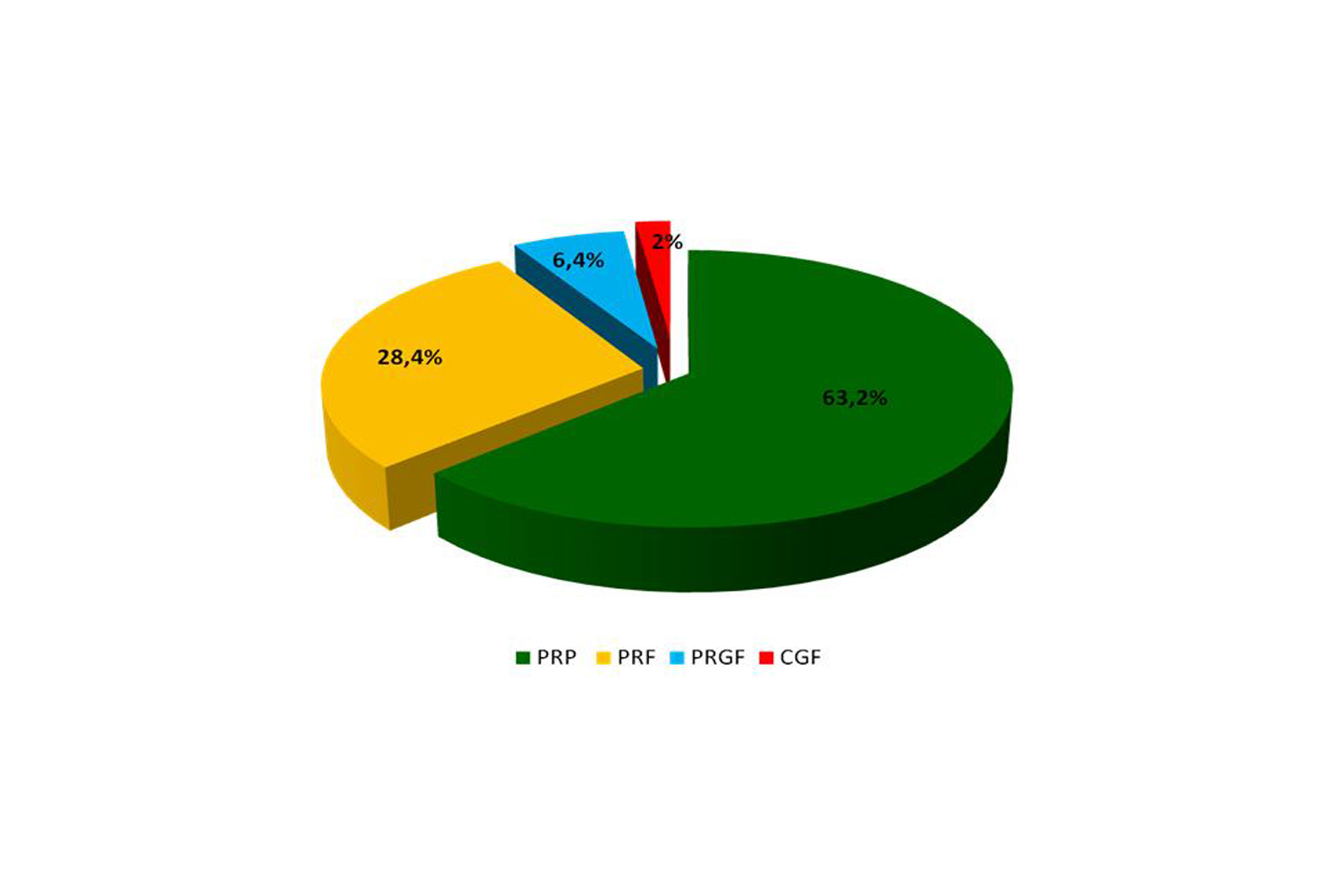 Figure 1 Number of studies with platelet rich plasma, platelet rich fibrin, plasma rich in growth factors and concentrated growth factors in dentistry up to January 2015. PRP: Platelet rich plasma; PRF: Platelet rich fibrin; PRGF: Plasma rich in growth factors; CGF: Concentrated growth factors.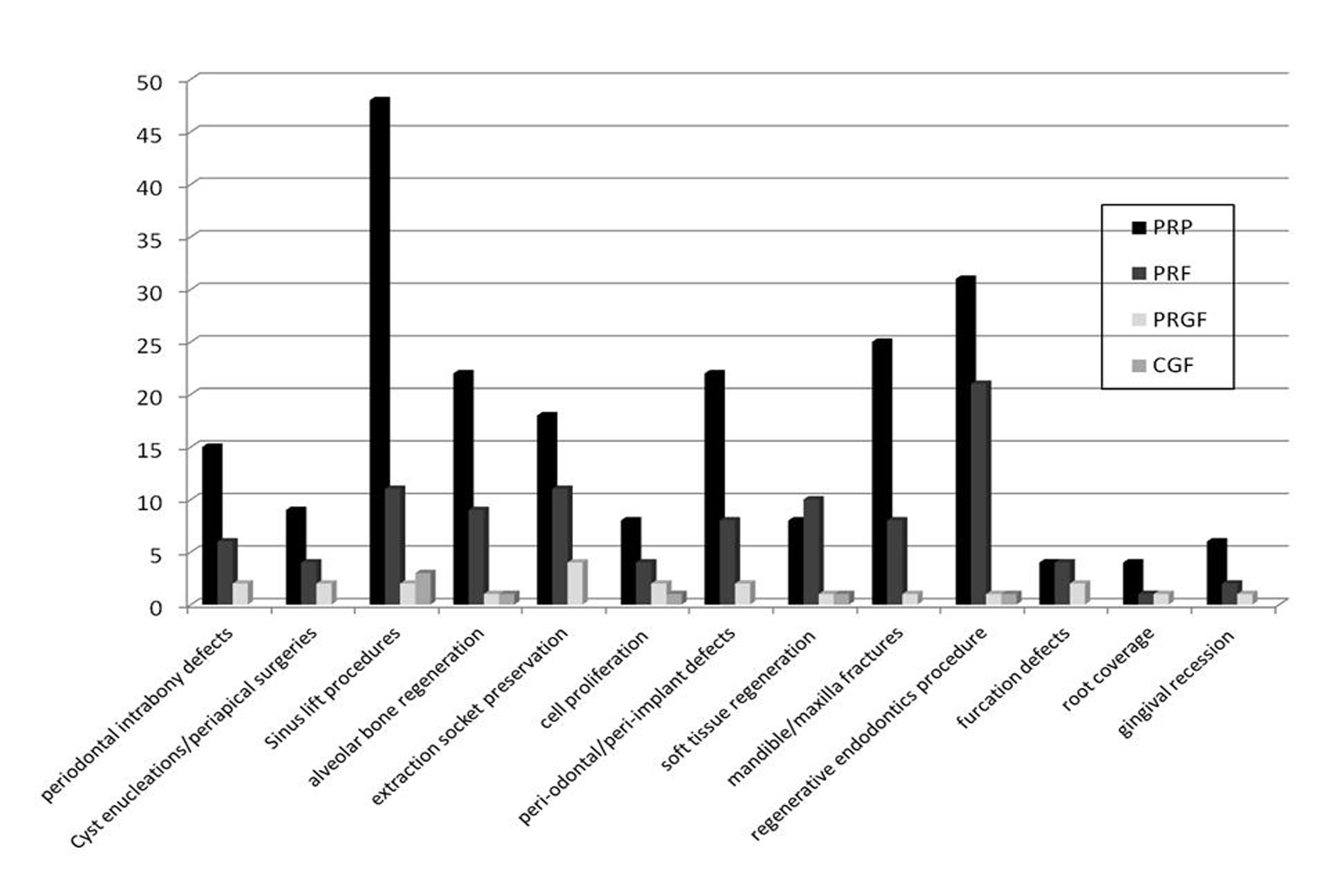 Figure 2 Platelet rich plasma, platelet rich fibrin, plasma rich in growth factors and concentrated growth factors application in dentistry up to January 2015. PRP: Platelet rich plasma; PRF: Platelet rich fibrin; PRGF: Plasma rich in growth factors; CGF: Concentrated growth factors.Table 1 Number of different studies published in the literature using platelet rich plasma, platelet rich fibrin, plasma rich in growth factors and concentrated growth factors in dentistryPRP: Platelet rich plasma; PRF: Platelet rich fibrin; PRGF: Plasma rich in growth factors; CGF: Concentrated growth factors.Platelets concentratesPlatelets concentratesPlatelets concentratesPlatelets concentratesStudy type PRPPRFPRGFCGFClinical trials11650131Animal studies461351In vitro studies201721Technical report3102Case report351822